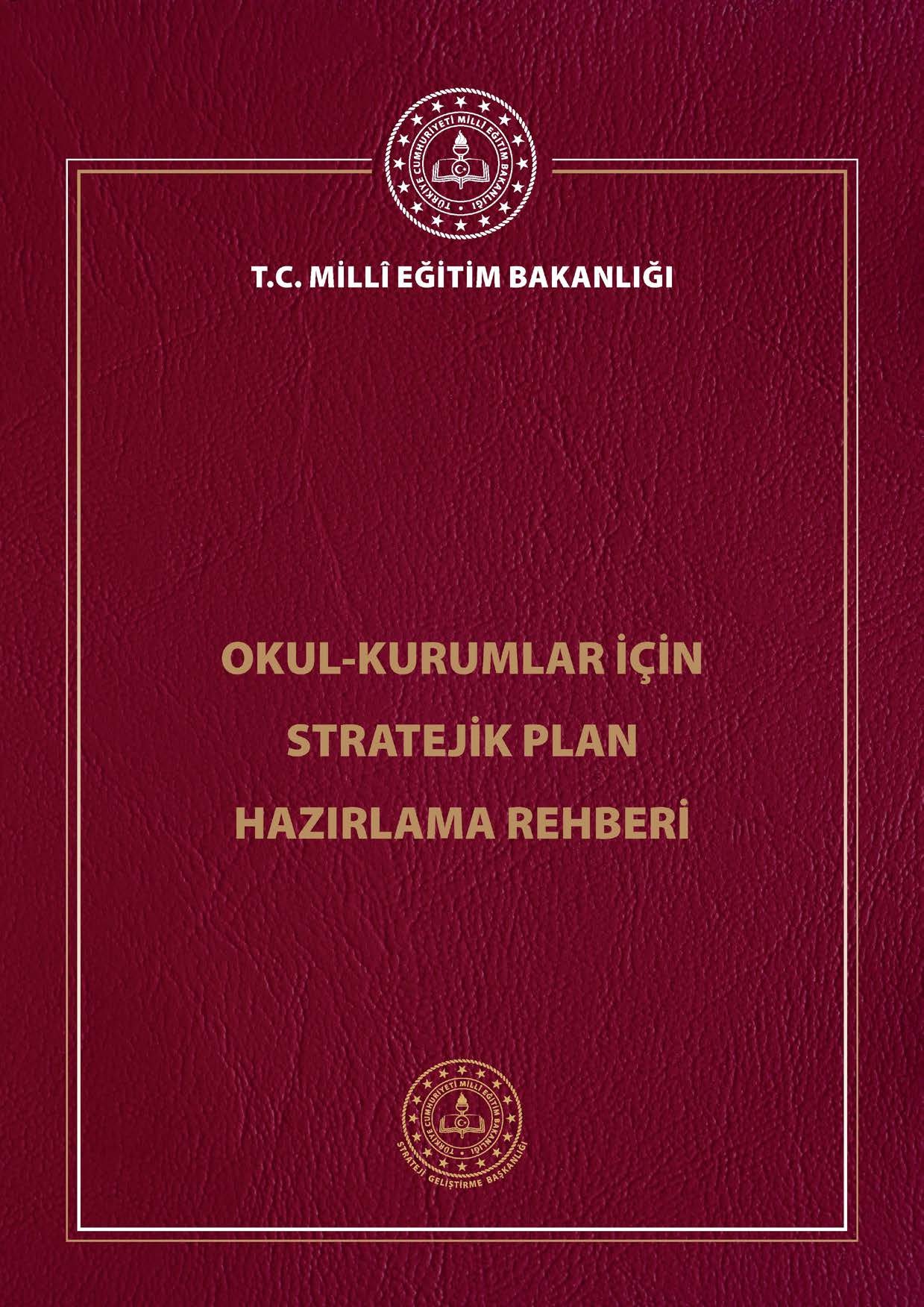 1                                                    SUNUŞEğitimin Türkiye Yüzyılı’nı muştulayan en önemli unsur olduğu bilinciyle hedeflerimize ulaşmak adına ülkemizin her sathında üretken olan ve eleştirel düşünebilen, iletişimi güçlü ve iş birliğini özümseyen nesillerin gelişimi için var gücümüzle çalışmakta; eğitim sistemimizi, iyi insan olmanın ve kendini tanımanın tüm koşullarını içerecek bir özgürleşme süreci olarak yapılandırmaktayız. Bu inançla, okul öncesi eğitimden başlayarakeğitimveöğretiminherkademesindebütünbireylerinniteliklieğitimeeriştiği bir eğitim sistemi oluşturmayı hedeflemekteyiz. Bütün çalışmalarımızı bu hedefe uygun olarak yürütmekte, eğitim politikalarımızı bu doğrultuda şekillendirmekteyiz.Tüm bu anlayışlar çerçevesinde; 2024-2028 dönemini kapsayan Millî Eğitim Bakanlığı Stratejik Planı hazırlanmış olup stratejik planlama uygulamaları ve stratejik yönetim kültürünün hâkim kılınması için katılımcı bir anlayış ile Bakanlık merkez teşkilatından başlayarakilveilçemillîeğitimmüdürlükleriileokulvekurumlarımızastratejikyönetim anlayışı yaygınlaştırılmıştır.Okul/kurum stratejik planı, adından da anlaşılacağı gibi, bir okulun amaç ve hedeflerine nasıl ulaşabileceğine dair plan ve stratejileri içeren bir belgedir. Okul gelişimine katkı sağlayan bir yol haritası niteliğinde olan stratejik plan; okul personelinin karar vermek, hedef belirlemek ve hedeflere ulaşmaktan sorumlu olmak gibi başarmaları gereken adımları olduğu anlamına gelir ve okula bağlılığı teşvik eder.Stratejik yönetim süreci; bir okulun amaç ve hedeflerine ulaşması için tüm ihtiyaçlarının planlanması, analiz edilmesi, geliştirilmesi, izlenmesi ve değerlendirilmesi sürecidir. Stratejik yönetim süreci; okulun mevcut durumunu değerlendirmesine, stratejilerini belirlemesine, bunları uygulamasına ve uygulanan yönetim stratejilerinin etkinliğini analiz etmesine yardımcı olur.Stratejik yönetim sürecini, standart formlar ve açıklamaların temel bir yapısı üzerinden Bakanlığımız ve il müdürlüklerimizin stratejik planlarıyla uyumlaştırmayı sağlamak ve okul ve kurumlara stratejik plan hazırlama sürecinde katkı sunmak amacıyla bu rehber hazırlanmıştır.Bakanlık merkez teşkilatından başlayarak il ve ilçe millî eğitim müdürlükleri ile okul ve kurumlarımızdastratejikplanuygulamadönemininbaşarıylageçeceğineinancımtamdır. 2024-2028dönemistratejikplanhazırlıksürecindeemeğigeçenvekatkıdabulunantüm millî eğitim çalışanlarına teşekkür ederim.Ercan TÜRK Strateji Geliştirme BaşkanıT.C.SARIGÖL KAYMAKAMLIĞIDADAĞLI ORTAOKULU MÜDÜRLÜĞÜ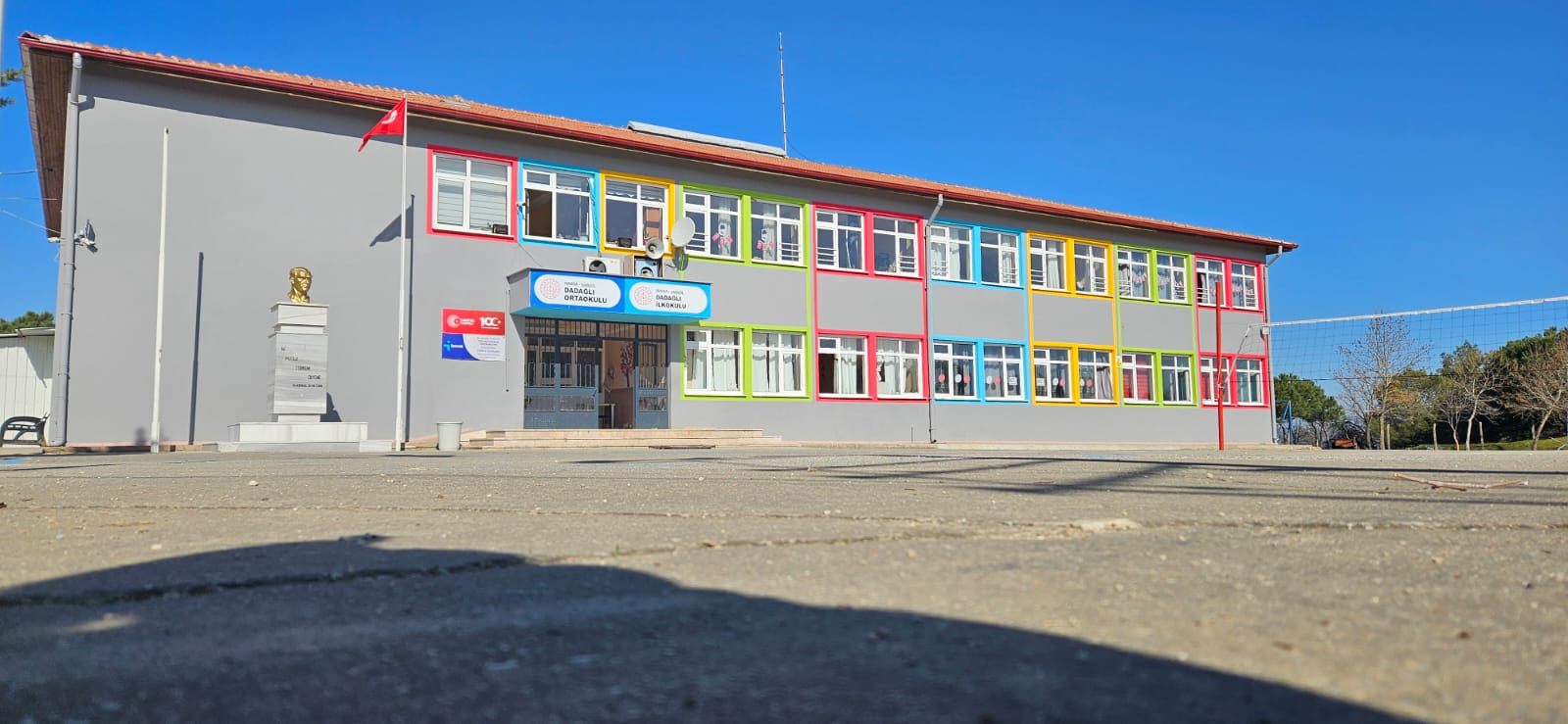 2024-2028 STRATEJİK PLANI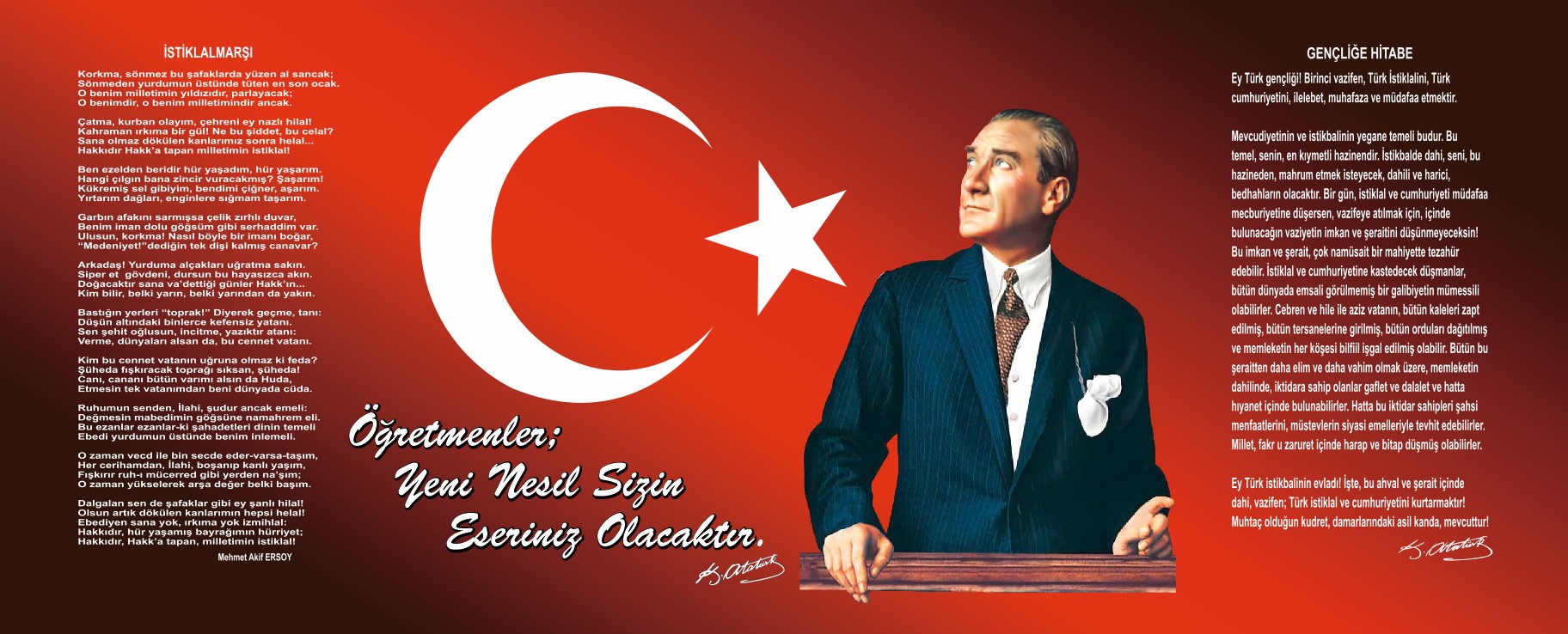 Okul/Kurum Bilgileri                                                   SUNUŞGünümüz dünyasında her şey baş döndüren bir hızla değişiyor. Şüphesiz ki eğitim anlayışlarında da büyük değişiklikler yaşanıyor. Bilgi çağı, bilgi devrimi, bilgi toplumu dünyasında yaşanan akıl almaz hızdaki bu değişimler artık önceden tahmin edilemez ve öngörülemez olmuşlardır. Yapılacak şey bu değişime ayak uydurmak yerine değişime neden olmak olarak açıklanabilir. Geleceğin değişim rüzgarları karşısında direnenlerin değil ona yelken açanların olacağı unutulmamalıdır. Yaygın bir deyimle değişmeyen tek şey değişimdir. Tabi ki durmadan yılmadan ilerlemeye devam edeceğiz. Bu yolda yanımda olan, yardımcı olan tüm ekip arkadaşlarıma teşekkür ediyorum. Saygılarımla.						Feray TURAN						Okul Müdürü                                                                                                                                                                                                                                                                   İÇİNDEKİLERGİRİŞ VE STRATEJİK PLANIN HAZIRLIK SÜRECİStrateji Geliştirme Kurulu ve Stratejik Plan EkibiPlanlama SüreciDURUM ANALİZİKurumsal TarihçeUygulanmakta Olan Planın DeğerlendirilmesiMevzuat AnaliziÜst Politika Belgelerinin AnaliziFaaliyet Alanları ile Ürün ve Hizmetlerin BelirlenmesiPaydaş AnaliziKuruluş İçi AnalizTeşkilat Yapısıİnsan KaynaklarıTeknolojik DüzeyMali Kaynaklar 2.7.5.İstatistiki VerilerDış Çevre Analizi(Politik, Ekonomik, Sosyal, Teknolojik, Yasal ve Çevresel Çevre Analizi -PESTLE)Güçlü ve Zayıf Yönler ile Fırsatlar ve Tehditler(GZFT)Analizi 2.10.Tespit ve İhtiyaçların BelirlenmesiGELECEĞE BAKIŞMisyonVizyonTemel DeğerlerAMAÇ, HEDEF VE STRATEJİLERİN BELİRLENMESİAmaçlarHedeflerPerformans GöstergeleriStratejilerin BelirlenmesiMaliyetlendirmeİZLEME VE DEĞERLENDİRMETablo/Şekil/Grafikler/EklerGİRİŞ VE STRATEJİK PLANIN HAZIRLIK SÜRECİStrateji Geliştirme Kurulu ve Stratejik Plan EkibiStrateji Geliştirme Kurulu: Okul müdürünün başkanlığında, bir okul müdür yardımcısı, bir öğretmen ve okul/aile birliği başkanı ile bir yönetim kurulu üyesi olmak üzere 5 kişiden oluşan üst kurul kurulur.Stratejik Plan Ekibi: Okul müdürü tarafından görevlendirilen ve üst kurul üyesi olmayan müdür yardımcısı başkanlığında, belirlenen öğretmenler ve gönüllü velilerden oluşur.Tablo1.Strateji Geliştirme Kurulu ve Stratejik Plan Ekibi TablosuPlanlama Süreci:                21. yüzyıl bilgi toplumunda yönetim alanında yaşanan değişimler, kamu kaynaklarının etkili, ekonomik ve verimli bir şekilde kullanıldığı, hesap verebilir ve saydam bir yönetim anlayışını gündeme getirmiştir. Ülkemizde de kamu mali yönetimini bu anlayışa uygun olarak yapılandırmak amacıyla 5018 Sayılı Kamu Mali Yönetimi ve Kontrol Kanunu uygulamaya konulmuştur.                 5018 sayılı Kamu Mali Yönetimi ve Kontrol Kanunu kamu idarelerine kalkınma planları, ulusal programlar, ilgili mevzuat ve benimsedikleri temel ilkeler çerçevesinde geleceğe ilişkin misyon ve vizyonlarını oluşturma, stratejik amaçlar ve ölçülebilir hedefler belirleme, performanslarını önceden belirlenmiş olan göstergeler doğrultusunda ölçme ve bu süreçlerin izlenip değerlendirilmesi amacıyla katılımcı yöntemlerle stratejik plan hazırlama zorunluluğu getirmiştir. DADAĞLI Ortaokulu da ilk stratejik planını 2010-2014, ikincisini ise 2015-2019 yıllarını kapsayacak şekilde hazırlamış ve uygulamıştır.                Müdürlüğümüz üçüncü stratejik planı olan DADAĞLI Ortaokulu Müdürlüğü 2019-2023 Stratejik Planı’nı Bakanlığımız stratejik planı doğrultusunda, kalkınma planları, programlar, ilgili mevzuat ve benimsediği temel ilkeler çerçevesinde geleceğe ilişkin misyon ve vizyonlarını oluşturmak, stratejik amaçlar ve ölçülebilir hedefler saptamak, performansları önceden belirlenmiş olan göstergeler ile ölçmek ve bu sürecin izleme ve değerlendirmesini yapmak amacıyla katılımcı yöntemlerle hazırlamıştır.   2024-2028 dönemi stratejik plan hazırlanması süreci Üst Kurul ve Stratejik Plan Ekibinin oluşturulması ile başlamıştır. Ekip tarafından oluşturulan çalışma takvimi kapsamında ilk aşamada durum analizi çalışmaları yapılmış ve durum analizi aşamasında paydaşlarımızın plan sürecine aktif katılımını sağlamak üzere paydaş anketi, toplantı ve görüşmeler yapılmıştır. Durum analizinin ardından geleceğe yönelim bölümüne geçilerek okulumuzun amaç, hedef, gösterge ve eylemleri belirlenmiştir.DURUM ANALİZİ      Durum analizi bölümünde okulumuzun mevcut durumu ortaya konularak neredeyiz sorusuna yanıt bulunmaya çalışılmıştır.       Bu kapsamda okulumuzun kısa tanıtımı, okul künyesi ve temel istatistikleri, paydaş analizi ve görüşleri ile okulumuzun Güçlü Zayıf Fırsat ve Tehditlerinin (GZFT) ele alındığı analize yer verilmiştir.  Kurumsal Tarihçe (Okulumuzun Tarihçesi)     	Okulumuz, kuruluşundan bu yana her meslekte ve alanda birçok başarı elde etmiş, birçok öğrenciye ilk eğitimini vermiş, onlara çıkacakları mesleki yolculukta önderlik etmiştir. Okulumuzun yetiştirdiği öğrenciler ülkemizin pek çok yerinde üstlendikleri görevleri başarıyla sürdürmektedirler. Ayrıca Yıldız Kız Voleybol takımımız müsabakalarda ilçe 1. liği  ve ilde ilk 16 takım içerisine girmiş, il genelinde yapılan 23 Nisan Ulusal Egemenlik Çocuk Bayramı etkinlikleri için ilçede elemeleri yapılan resim yarışmasında Öğrencimiz Leyla CAVLAK ilçe birinciliği, 18 Mart Çanakkale Şehitlerini Anma Etkinlikleri kapsamında düzenlenen şiir yazma yarışmasında Öğrencimiz Göksu CENGİZ İlçe 2. liği,  Türk Kültüründe Nevruz Konulu Ulusal Yarışmada Berna AKTAŞ adlı öğrencimiz il 1.liğini, Öğrencilerimizden 40 kiloda Mustafa İrfan KARATAŞ ve 25 kiloda Ramazan Furkan KARATAŞ Alaşehir Belediye Spor Takımıyla Katıldıkları Türkiye Çocuklar Karate Şampiyonasında 4.lüğü, Uluslararası 19 Mayıs Gençlik ve 16-17 Haziran Manisa Mesir turnuvalarında 2.lik ve 3.lüğü, Yıldız kızlar hentbol takımımız ilde 3.lüğü, 23 Nisan Satranç turnuvasında Ramazan Furkan KARATAŞ Sarıgöl´de 3.lüğü, Yasemin ÇINARLIER de Atatürk Kır Koşusunda İlçede 1.liği Atletizmi Geliştirme Projesinde Alaşehir´de 1. liği, ilde ise 7.liği Mehmet Hüseyin ÇINAR akıl ve zeka oyunlarından Pentago dalında ilçe 1.liği, Arda TUNA mangala dalında il 3.lüğü elde etmişlerdir           Okulumuz taşımalı eğitim yapan bir okuldur. Okulumuza Işıklar, Dutlukuyu, Çarıkkaralar ve Alemşahlı mahallelerinden öğrenciler gelmektedir. Okulumuzun yemekhanesi ve kütüphanesi bulunmaktadır. Ayrıca okul bahçemizde oyun alanları bulunmaktadır. Okulumuz yerel yarışmalara ve etkinliklere katılmaktadır. Okulumuz Beyaz Bayrak sahibidir. Okulumuzda ‘Sıfır Atık’ve ‘Beslenme Dostu Okul’ projeleri uygulanmaktadır. 2021 -2022 Eğitim-öğretim yılında ilçemizde düzenlenen kızlar masa tenisi turnuvasında okulumuz birinci olmuştur. Uygulanmakta Olan Stratejik Planın Değerlendirilmesi                     Uygulanmakta Olan Stratejik Planın Değerlendirilmesi Milli Eğitim Bakanlığı 2019-2023 yıllarını kapsayacak stratejik planın hazırlık çalışmalarını, yayımladığı 2013/26 sayılı Genelge ve ekindeki Hazırlık Programı ile başlatmıştır. DADAĞLI Ortaokulu olarak  bu program kapsamında kendi hazırlık programımızı oluşturduk. Stratejik planın hazırlanmasında tüm personelin görüş ve önerilerinin ve eğitim önceliklerinin plana yansıtılabilmesi için geniş katılım sağlayacak bir model benimsenmiştir. Stratejik plan temel yapısı Bakanlığımız Stratejik Planlama Üst Kurulu tarafından kabul edilen Bakanlık Vizyonu temelinde eğitimin üç temel bölümü (erişim, kalite, kapasite) ile paydaşların görüş ve önerilerini baz alır nitelikte oluşturulmuştur. DADAĞLI Ortaokulu olarak  2019-2023 Stratejik Planı tasarlanırken Bakanlığımızın belirlediği temalar ve gelişim alanları baz alınmış, planın mimarisi buna göre oluşturulmuştur.Yasal Yükümlülükler ve Mevzuat AnaliziDADAĞLI  Ortaokulu, İl ve İlçe Milli Eğitim Müdürlüğümüzün tabi olduğu tüm yasal yükümlülüklere uymakla mükelleftir. Bunların dışında Ortaokul düzeyinde yükümlülük arz eden mevzuat, Tablo 1’de ayrıca gösterilmiştirÜst Politika Belgeleri AnaliziTablo 2:Üst Politika Belgeleri AnaliziFaaliyet Alanları ile Ürün ve Hizmetlerin BelirlenmesiTablo3:Faaliyet Alanı-Ürün/Hizmet ListesiPaydaş AnaliziKurumumuzun faaliyet alanları dikkate alınarak, kurumumuzun faaliyetlerinden yararlanan, faaliyetlerden doğrudan/dolaylı ve olumlu/olumsuz etkilenen veya kurumumuzun faaliyetlerini etkileyen paydaşların (kişi, grup veya kurumlara) tespiti için bir dizi toplantı düzenlenmiştir. Bu toplantılarda Stratejik Plan Hazırlama Ekibi “beyin fırtınası, tartışma, örnek” olay yöntemlerini kulanarak öncelikle paydaşlar, ardından bu paydaşların türü (iç paydaş/dış paydaş) belirlemiştirPaydaş Sınıflandırma MatrisiTabloda yer paydaşların listesi okul/kurumun türüne ve yapısına göre değişkenlik gösterebilir. : Tamamı O : Bir kısmıEK -2 Paydaş  Önceliklendirme MatrisiEk-3 Yararlanıcı Ürün/Hizmet Matrisi : Tamamı O: Bir kısmıPaydaş AnaliziKurumumuzun temel paydaşları öğrenci, veli ve öğretmen olmakla birlikte eğitimin dışsal etkisi nedeniyle okul çevresinde etkileşim içinde olunan geniş bir paydaş kitlesi bulunmaktadır. Paydaşlarımızın görüşleri anket, toplantı, dilek ve istek kutuları, elektronik ortamda iletilen önerilerde dâhil olmak üzere çeşitli yöntemlerle sürekli olarak alınmaktadır.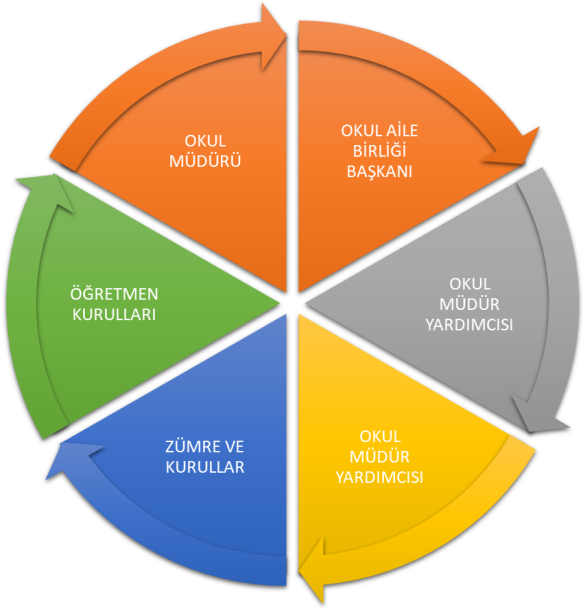 Paydaş anketlerine ilişkin ortaya çıkan temel sonuçlara altta yer verilmiştir : Öğrenci Anketi Sonuçları: Kurumumuzun temel paydaşları öğrenci, veli ve öğretmen olmakla birlikte eğitimin dışsal etkisi nedeniyle okul çevresinde etkileşim içinde olunan geniş bir paydaş kitlesi bulunmaktadır. Paydaşlarımızın görüşleri anket, toplantı, dilek ve istek kutuları, elektronik ortamda iletilen önerilerde dâhil olmak üzere çeşitli yöntemlerle sürekli olarak alınmaktadırOKUL MÜDÜRÜ
Anket Maddelerinin Derecelendirilmesi: Anket maddeleri değerlendirilmesi aşağıdaki tabloda belirtilmiştir.Paydaş anketlerine ilişkin ortaya çıkan temel sonuçlara altta yer verilmiştir * : Olumlu (Başarılı) yönlerimiz: Okulda güvende hissedip okulu sevmektedirler. Öğretmenlerle ve Öğretmenleri iletişim kurup sorunları rahatlıkla dile getirmektedirler. ders araç gereçleri ile işlenmeye çalışılmaktadır. Sınıflarımız kalabalık olmayıp, ders aralarında oyunları oynanmaktadır. Öğretmenler öğrencilere yardımcı olmaktadır. Olumsuz (başarısız) yönlerimiz: Okulumuzun fiziki şartları ve temizlik yeterli  değildir. Okulumuzda yeterli miktarda sanatsal ve kültürel faaliyetler yeterli değildir. Öğretmen Anketi Sonuçları:Olumlu (Başarılı) yönlerimiz :Aidat değeri yüksek, okulu benimseyen, eşit ve adil davranılmaktadır. Öğretmen gelişimi için fırsatlar sunmakta, yenilik çalışmalarda destek olmaktadır. Öğretmenler arası işbirliği yapılmaktadır. Yapılacak çalışmalarda öğretmenin fikri alınmaktadır .Duyurular zamanında yapılmaktadır.Olumsuz (başarısız) yönlerimiz : Eksik personel sebebiyle temizlik yönünde eksiklerimiz mevcut. Velilere yönelik faaliyet fazla yapılmamaktadır.Veli Anketi Sonuçları:Olumlu (Başarılı) yönlerimiz : Öğretmen ve idare ihtiyaç duyduğum her zaman görüşme imkanım var. Öğrencimle ilgili sorunlar olunca ilgilenip, devam etmediği zaman arayıp haber verilmektedir. Öğrencinin  giriş ve çıkışlarda gerekli güvenlik tedbirleri alınmış olup, teneffüslerde kontrol edilmektedir. Öğrencinin öğrenme ve ahaki gelişimine katkı sağlamasıOlumsuz (başarısız) yönlerimiz: Velilere yönelik eğitimin yetersizliği, velilerin etkinliklere katılımın azlığı ve teşviğin az olmasıOkul/Kurum İçi Analiz2.7.1 Teşkilat Yapısı2.7.2 İnsan KaynaklarıOkul/kurumun hedefleriyle uyumlu, kurumsal ve bireysel performans için kritik olan bilgi, beceri ve tutumların tümünü kapsamalıdır. Personele ilişkin nicel veriler ile personelin sahip olduğu niteliklerin analizi yapılmalıdır.Okulda çalışanlar ve görevleri belirlenir. Ayrıca;Kurumun sahip olduğu toplam norm kadro sayısı: 7Çalışan toplam personel sayısı: 9İhtiyaç duyulan branşlar ve ihtiyaç sayısı: 4Buna bağlı olarak yapılan istihdam sayısı:4Personelin nasıl atandığı: Kadrolu ve ücretliVarsa geçici personelin alındığı kaynağı: TYPKadrosu olmayıp da sözleşmeli çalıştırılan personelin sayısı:0Eğitim düzeyi, gönüllü olarak aldığı diğer görevler:0Okula son -en az- iki yılda gelen giden personel sayısı mümkün ise neden okuldan tayin istedikleri:3 ZorunluOrtalama okulda çalışma yılı: 6Ortalama hizmet içi eğitim saati:32Çalışana verilen ceza sayısı :0Okulda çalışan yönetici, öğretmen, diğer personelin görevlerinin neler olduğu belirlenmelidir.Tablo8 Okul Yönetici SayısıTablo9 Öğretmen, Öğrenci, Derslik Sayıları             Tablo10 Branş Bazında Öğretmen Norm, Mevcut, İhtiyaç SayılarıTablo11Yardımcı Personel/Destek Personeli SayısıTablo5.ÇalışanlarınGörevDağılımıTablo6.İdari Personelin Hizmet Süresine İlişkin BilgilerTablo7.Okul/Kurumda Oluşan Yönetici Sirkülasyonu OranıTablo9. Öğretmenlerin Hizmet Süreleri (Yıl İtibarıyla)Tablo10.KurumdaGerçekleşenÖğretmenSirkülâsyonununOranıTablo11.Öğretmenlerin Katıldığı Hizmet İçi Eğitim ProgramlarıTablo12. Kurumdaki Mevcut Hizmetli/Memur SayısıTablo13. Çalışanların Görev DağılımıTablo14. Okul/Kurum Rehberlik Hizmetleri Teknolojik DüzeyOkul/kurumun teknolojik altyapısı ve teknolojiyi kullanabilme düzeyi belirlenir. Okul/kurumlarda derslerde ve ders dışı etkinliklerde kullanılmakta olan araç gereçlerin sayısı ve ihtiyaç durumu belirlenmelidir. Bu aşamada okul/kurumda hangi işlemlerin elektronik ortamda yapıldığı, gelecekte hangi iş ve işlemlerin elektronik ortamda yapılmasının düşünüldüğü de belirtilmelidir.Tablo15.TeknolojikAraç-GereçDurumuOkul/kurumun fiziki mekânlar açısından mevcut ve ihtiyaç durumunun da ortaya konulması gerekmektedir.Tablo16.FizikiMekânDurumuMali KaynaklarKurumun mali kaynakları, bütçe büyüklüğü, döner sermaye, okul-aile birliği gelirleri, kantin vb. gelirler ve harcama kalemleri ortaya konulur. Bütçe işlemlerinin kim tarafından yürütüldüğü belirtilir. Enflasyon oranı da dikkate alınarak plan dönemi boyunca gerçekleşecek kaynak artışı tahmini olarak belirlenir.Tablo17.KaynakTablosuOkul/kurum bütçesinde giderler aşağıdaki başlıklar altında toplanabilir. Harcama türleri okul/kurumların özelliklerine göre çeşitlilik gösterebilir.Tablo18.HarcamaKalemlerTablo19.Gelir-GiderTablosuİstatistiki VerilerSınıf ve Öğrenci Bilgileri	Okulumuzda yer alan sınıfların öğrenci sayıları alttaki tabloda verilmiştir.Öğrenci kursları (kurs açılan dersler, katılan öğrenci sayısı, görev alan öğretmenlerin sayısı, kursun akademik başarıya olan katkısı vs.)Okul/kurumun akademik başarısı (ulusal düzeyde yapılan sınavlarda başarı sağlayan öğrenci sayısı ve mevcuda oranı, il başarı sırası, sınıfını doğrudan geçen öğrenci sayısı/oranı, sınıf tekrarı yapan öğrenci sayısı/oranı vb.)Okul/kurumda yapılan sosyal faaliyetlerin (kutlamalar, anma günü, kermes vb.) neler olduğu, bunlarda görev alan öğretmen, öğrenci velilerin sayısı, katılım oranı belirtilir.Okul/kurumda yapılan kültürel faaliyetlerin (gezi, sergi vb.) neler olduğu; kültürel faaliyetlerde görev alan öğretmen, öğrenci velilerin sayısı, katılım oranı belirtilir.Okul/kurumun bilimsel araştırmaları (Okulun paydaşlarınca yapılan bilimsel araştırmalar belirtilir.),Okul/kurumun bilimsel yayınları (Okul/kurum ya da okul paydaşlarınca yayımlanan kitap, makale vb. bilimsel yayımlardan bahsedilir.),Spor kulübü faaliyetleri (Hangi branşlarda takım oluşturulduğu, çalıştırıcı sayısı, lisanslı öğrenci sayısı, bu alanda kazanılan başarılar, mezun olduktan sonra spora devam eden öğrenci sayısı vb. belirtilir.),***2022 Akıl ve Zeka Oyunları Mangala da ilçe 1.***2022 Akıl ve Zeka Oyunları Mangalada ilçe 1. İlde 3. Olduk.Öğrenci devam durumu (öğrencilerin devamsızlık ortalaması, önceki yılda devamsızlıktan kalan öğrenci sayısı, bu yıl sürekli devamsızlık yapan öğrenci sayısı, önceden devamsız olup da devamı sağlanan öğrenci sayısı),            Sosyal kulüplerin çalışması (kurulan sosyal kulüpler ve bunların gerçekleştirdiği projeler),Personel devam durumu (personelin sevk alma durumu, zorunlu izinler hariç alınan izin süreleri, sevk alma sıklığı-haftalık sevk sayısı-alınan rapor sayısı),Engelli öğrenciler için kolaylaştırıcı çalışmalar(engelli öğrencilerin sayısı ve engel çeşitleri ile bunların yaşamını kolaylaştırmak için alınan önlemler),Okulun dış çevre (MEB, belediye, AB, TÜBİTAK, MEM) tarafından düzenlenen faaliyet ve projelere katılma ve bu projelerden yararlanma durumu,Fiziki mekânlar (Spor salonu, çok amaçlı salon, BTS, laboratuvar, sınıflar, idari odalar, öğretmenler odası vs. kullanıma uygunluğu, kullanılma sıklığı, binanın dış ve iç ses yalıtımı, danışma, ziyaretçi odası vs. belirtilmelidir.),	Isınma durumu (okulun nasıl ısıtıldığı, yakıt türü, ısınmanın tam sağlanıp sağlanmadığı, sağlanamıyorsa nedenleri, kalorifer görevlisinin eğitimi, belgesi),Okulumuz kalorifer sistemiyle ısınmakta olup görevlendirme olarak okulumuzda çalışmakta olan Yardımcı Hizmetler Personeli Hanife ERSOY tarafından yakılmaktadır. Görevlimizin kalorifer ateşeliği belgesi mevcuttur.Sivil savunma çalışmaları (yangın tertibatı, yangın tüpü, ikaz alarm zili, elektrik tertibatının kontrolü, baca temizliği, kalorifer kazanın temizliği, sivil savunma tatbikatı vs.),Okulumuzun baca ve kalorifer kazanı temizliği her yıl sezon sonlarında düzenli olarak yaptırılmaktadır.Okulumuzda 15 adet Kuru Kimyevi Tozlu ve 1 adet Kuru Buz katkılı toplam 16 adet yangın tüpü olup çalışır durumdadır.Okulumuzda her yıl sivil savunma ve deprem haftaları aralığında (Şubat sonu Mart Başı) düzenli bir şekilde Manisa Büyükşehir Belediyesi İtfaiye Amirliği tarafından yangın tatbikatı yapılmaktadır. Ayrıca deprem, personel tahliye ve KBRN tatbikatları düzenli olarak yılda 1 veya 2 kez yapılmaktadır.İkaz alarm zili sistemi mevcut fakat çalışır durumda değildir.Diğer araç ve gereçler (Okulda bulunan ders araçları genel olarak belirtilir etkin kullanımı ile ilgili yapılan çalışmalar ifade edilir.),Okulumuzda ders araç gereçleri Ortaokul düzeyinde öğrencilere hizmet verecek yelpazede bulunmaktadır.Okul/kurumun yaptığı benzer okullarda olmayan ya da öncülüğünü okulun yaptığı diğer okullara da örnek olan çalışmalar, çevreye bu okuldan yayılan başarılı uygulamalar,Geleneksel Çorba Günü şenliğimiz ilçemizde DADAĞLI Ortaokulu olarak gerçekleştirdiğimiz faaliyettir.Okul/kurumun iş birliği yaptığı kurum ya da kişiler, okulda ya da okulca düzenlenen panel, konferans vb. sunumlar,Okulumuzda İlçe Sağlık Müdürlüğü personelleri tarafından çeşitli eğitimler, İlçe Trafik Müdürlüğü ekiplerince trafik eğitimleri, İlçe Jandarma Ekiplerince trafik eğitimleri, Büyükşehir Belediyesi MASKİ ekiplerince su tasarrufu eğitimleri vb eğitimler düzenlenmektedir. Çevre Analizi(PESTLE)Çevre analiziyle okul/kurum üzerinde etkili olan veya olabilecek politik, ekonomik, sosyo-kültürel, teknolojik, yasal çevresel dış etkenlerin tespit edilmesi amaçlanır. Dış çevreyi oluşturan unsurlar (nüfus, demografik yapı, coğrafi alan, kentsel gelişme, sosyokültürel hayat, ekonomik, sosyal, politik, kültürel durum, çevresel, teknolojik ve rekabete yönelik etkenler vb.) okul ve kurumun kontrolü dışındaki koşullara bağlı ve farklı eğilimlere sahiptir. Bu unsurlar doğrudan veya dolaylı olarak okul/kurumun faaliyet alanlarını etkilemektedir.Bu bölümde, okul/kurumu etkileyen ya da etkileyebilecek dış çevre eğilimleri ve koşulları değerlendirilir.Bu analiz ile elde edilen veriler, GZFT analizinin “fırsatlar” ve “tehditler” bölümlerinin oluşturulmasında zemin oluşturur. Tespit ile ihtiyaçların belirlenmesi ise stratejilerin geliştirilmesinde önemli bir rol oynayacaktır.Söz konusu etkenlerin tespit edilmesinde PESTLE matrisinden faydalanılır.Okul ve kurum dış çevrede meydana gelebilecek değişiklikleri sürekli olarak izleyerek analiz etmek, ortaya çıkabilecek fırsat-tehditleri önceden tahmin edip gerekli önlemleri almak zorundadır.Okul/kurum içi analizde, sağlıklı bir şekilde ortaya konan güçlü ve zayıf yönler, çevre analizi aşamasında elde edilecek fırsatlar ve tehditler ile birlikte değerlendirilerek en uygun stratejiler belirlenmelidir.Tablo20.PESTLE Analiz TablosuGZFT AnaliziDurum analizi kapsamında kullanılacak temel yöntemlerden biriside GZFT analizidir. Bu analiz, okul/kurumu etkileyen koşulların sistematik olarak incelendiği bir yöntemdir. Bu kapsamda, okul/kurumun güçlü ve zayıf yönleri ile okul/kurum dışında oluşabilecek fırsatlar ve tehditler belirlenir.Bu yaklaşım, planlama yapılırken okul/kurumun güçlü ve zayıf yönleri ile karşı karşıya olduğu fırsatları ve tehditleri analiz etmeye ve geleceğe dönük stratejiler geliştirmeye yardımcı olur. Bu analiz, stratejik planlama sürecinin diğer aşamaları için temel teşkil eder. Stratejik planın başarılı bir şekilde uygulanmasında okul/kurum tarafından belirlenen stratejilerin GZFT analizi sonuçlarıyla uyumlu olması önemlidir.Güçlü ve Zayıf YönlerGüçlü YönlerZayıf YönlerFırsatlar ve TehditlerFırsatlarTehditlerTablo 22. GZFT StratejileriTespit ve İhtiyaçların BelirlenmesiDurum analizi çerçevesinde gerçekleştirilen tüm çalışmalardan elde edilen veriler; paydaş anketleri, toplantı tutanakları vs. göz önünde bulundurularak özet bir bakış geliştirilmesi sürecidir. Oluşturulan tablo amaç ve hedeflere ulaşmak için temel yapıyı oluşturacaktır. Tablo 23’te farklı durum analizi bulguları için birer örnek tespit ve ihtiyaçlar alanı örneklendirilmiştir (Bu tabloya yayımlanan Stratejik Plan’da yer verilmeyecektir.).Tablo23.TespitveİhtiyaçlarıBelirlenmesiGELECEĞE BAKIŞ	Misyon, Vizyon ve Temel Değerler3.1.MİSYONUMUZEleştirel düşünebilen ve çözüm odaklı, kişisel ve mesleki alanda kendini sürekli yenileyen, doğaya duyarlı, yaratıcı ve farklılıklara saygı gösteren bireyler yetiştirmeyi, bilime ve sanata evrensel düzeyde katkı sağlayan, disiplinler arası ve etik değerleri gözeten araştırmalar yapmayı, sosyal sorumluluk bilinci ile dünya ve ülke sorunlarına duyarlı, kamu yararını gözeten ve bulunduğu bölgenin kalkınmasına-gelişmesine katkıda bulunan hizmetler sunmayı görev edinmiştir.3.2. VİZYONUMUZNitelikli araştırmalar yapan, kalite kültürünü içselleştirmiş, bilgi ve yetkinliklerini insanlık ve ülke yararına kullanan ve evrensel düzeyde fark yaratarak geleceğe yön veren yenilikçi okul olmaktır.3.3. TEMEL DEĞERLERİMİZ1) Nitelikli eğitim2) Bireysel öğrenme ve becerileri desteklemek3) Açıklık ve erişilebilirlik4) Hesap verilebilirlik5) Etkili okul içi ve dışı iletişim6) Hakkaniyet ve eşitlik7) Sabırlı, hoşgörülü ve kararlılık,8) Sürekli gelişimAMAÇ, HEDEF VE PERFORMANS GÖSTERGESİ İLE STRATEJİLERİN BELİRLENMESİStrateji geliştirme, geleceğe yönelik “ideal” ve “ortak” bakışı yansıtır. Belirlenen vizyona ulaşmak için durum analizi sonucunda ortaya çıkan ihtiyaçlar çerçevesinde amaçlar ve bu amaçları gerçekleştirmeye yönelik hedefler belirlendi. Amaç ve hedeflere ilişkin çalışmalar stratejik planlama ekibinin koordinasyonunda yürütülecektir.. Bu çalışmalar çerçevesinde, her bir hedef için hedef kartları oluşturulmuştur.TEMA: Eğitim ve Öğretimde KaliteTEMA: Eğitim ve Öğretimde KaliteTEMA: Kurumsal KapasiteTEMA: Eğitim Öğretimde KaliteOkul/kurumların 2024-2028 Stratejik Planları için okul/kurum türlerine uygun olarak Bakanlığımız 2024-2028 Stratejik Planı’yla uyumlu örnek hedef kartları hazırlanmıştır. (Ek- 6 Okul/kurumlar için Hedef Kartları)Erişim ve eğitim öğretime katılımEğitim ve Öğretimde KaliteKurumsal Kapasiteolmak üzere okul/kurumlar; 3 tema altında amaç, hedef, performans göstergeleri ile stratejilerini tür ve yapısal özelliklerini dikkate alarak belirleyeceklerdir. Kurumsal kapasite temasında mutlaka amaç, hedef, performans göstergesi ve strateji belirlemek durumundadırlar. Okul/kurumların, hedef kartlarını hazırlarken üst politika belgeleri olan Millî Eğitim Bakanlığı 2024-2028 Stratejik Planı ile bağlı bulunduğu il/ilçe millî eğitim müdürlüğü 2024-2028 stratejik planlarında yer alan amaç, hedef, performans göstergeleri ile stratejileri dikkate almaları gerekmektedir. Ek-5’te okul/kurumlar için hazırlanmış olan stratejik plan mimarisine yer verilmiştir. Stratejik Plan Hazırlama Rehberi’nin sonunda Ek-6’da her tür ve yapıdaki okul ve kurumlar için MEB Stratejik Planı’yla uyumlu örnek hedef kartları oluşturulmuştur. Okul ve kurumlar, her tema için hedef kartlarında yer alan en az bir amacı planlarında kullanmalıdır. Bunun yanında, ayrıca, okul ve kurumlar MEB, bağlı oldukları 2024-2028 İl/İlçe Millî Eğitim Müdürlükleri Stratejik Planı’nda yer alan amaç, hedef, performans göstergelerini de dikkate alarak amaç, hedef, performans göstergesi ve strateji belirlenmiştir..Örnek hedef kartıStratejilerin BelirlenmesiStratejiler oluşturulurken okul/kurumun kaynakları ve farklı alanlardaki yetkinliği göz önünde bulunduruldu. Stratejiler, hedeflerin hangi faaliyetlerle uygulamaya geçirileceğinin çerçevesini çizmektedir. İş birlikleri, kurslar ,  sosyal kültürel ve sportif faaliyetler, sergiler, şenlikler, kutlamalar, toplantılar, bilgilendirmeler yapılacaktır.MaliyetlendirmeStratejik planda belirlenen hedeflerin plan dönemi için tahmini maliyeti tespit edilmiş olup tahmini Maliyetler Tablosu’nda gösterilen maliyetler ile tahmin edilen kaynaklar uyumludur. Tablo 25. Tahmini Maliyet TablosuİZLEME VE DEĞERLENDİRMEMüdürlüğümüzün 2019-2023 Stratejik Planı İzleme ve Değerlendirme sürecini ifade eden İzleme ve Değerlendirme Modeli hazırlanmıştır. Müdürlüğümüzün Stratejik Plan İzleme- Değerlendirme çalışmaları eğitim-öğretim yılı çalışma takvimi de dikkate alınarak 6aylık ve1 yıllık sürelerde gerçekleştirilecektir. 6 aylık sürelerde rapor hazırlanacak ve değerlendirme toplantısı düzenlenecektir. İzleme-değerlendirme raporu, istenildiğinde İlçe Mili Eğitim Müdürlüğü’ne gönderilecektir. Ayrıca ilçemizin Mülki İdari Amirine sunulacaktır. 1 yılık izleme-değerlendirme çalışmaları, Stratejik Planımızda yer alan hedeflerin yıllık düzeyde ifade edildiği Performans Programı ve yılsonunda gerçekleşme düzeylerinin belirlendiği Faaliyet Raporu hazırlanarak yapılacaktır.Şekil3:İzleme ve Değerlendirme Süreci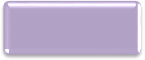 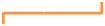 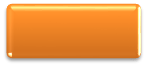 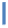 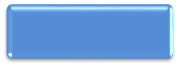 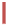 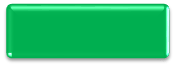 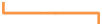 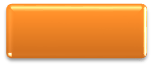 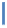 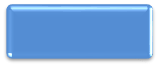 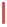 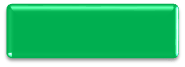 TABLO / ŞEKİL / GRAFİKLER / EKLER:Okulumuz Stratejik Planı izleme ve değerlendirme çalışmalarında 5 yıllık Stratejik Planın izlenmesi ve 1 yıllık gelişim planın izlenmesi olarak ikili bir ayrıma gidilecektir. Stratejik planın izlenmesinde 6 aylık dönemlerde izleme yapılacak denetim birimleri, il ve ilçe millî eğitim müdürlüğü ve Bakanlık denetim ve kontrollerine hazır halde tutulacaktır.Yıllık planın uygulanmasında yürütme ekipleri ve eylem sorumlularıyla aylık ilerleme toplantıları yapılacaktır. Toplantıda bir önceki ayda yapılanlar ve bir sonraki ayda yapılacaklar görüşülüp karara bağlanacaktır.İzleme ve değerlendirme şablonu olarak aşağıdaki tablo.26 kullanılacaktır.Tablo 26: İzleme ve Değerlendirme Şablonu* 2024-2028 dönemini kapsayan stratejik plan için 2023 yılsonu değeridir.**Her yılın ilk altı ayında, ilgili hedefe ait performans göstergelerinin performans düzeyi dikkate alınarak izlemenin yapıldığı yılın sonu itibarıyla hedeflenen değere ulaşılıp ulaşılamayacağının analizi yapılır. Hedeflene değere ulaşılmasını engelleyecek hususlar ve riskler varsa değerlendirilir. Hedeflenen değere ulaşılmasını sağlayacak temel tedbirler kısaca yer verilir.EKLER:EK-1 Paydaş Sınıflandırma MatrisiTabloda yer paydaşların listesi okul/kurumun türüne ve yapısına göre değişkenlik gösterebilir. : Tamamı O : Bir kısmıEK -2 Paydaş Önceliklendirme MatrisiPaydaşlar belirlendikten sonra okul/kurumun hangi ürün/hizmetleri hangi yararlanıcılar için sunduğunu göstermeye yarayan paydaş-ürün/hizmet matrisi oluşturulmalıdır. Bu matrisin sonucuna göre paydaşların ürün hizmetler hakkındaki görüşleri alınmalıdır.Ek-3 Yararlanıcı Ürün/Hizmet Matrisi : Tamamı O: Bir kısmıOkul/kurumlarda öğretmen, öğrenci, veli ve çalışanlara yönelik uygulanan memnuniyet anketlerinin sonuçları paydaşların görüşleri olarak kullanılabilir. Yöneticiler, öğretmenler ve diğer çalışanlarla toplantılar yapılmalı, sayısı fazla olan paydaşların görüşleri anket yoluyla alınmalıdır.Ek-4 Paydaş AnketleriÖğretmen, öğrenci ve veli anket örnekleri klasör ekinde olup okullarınızda uygulanarak sonuçlarından paydaş analizi bölümü ve sorun alanlarının belirlenmesinde yararlanabilirsiniz.ÖĞRETMEN ANKETİ ÖRNEĞİAşağıdaki form ile siz değerli öğretmenlerimizin görüş ve önerilerinizi alarak, daha verimli bir okul olmak, öğrencilerimiz ve sizler için daha iyi bir eğitim öğretim ortamı oluşturmak istiyoruz. Anketimize vakit ayırarak gelişimimize katkı sağladığınız için teşekkür ederiz.                             DADAĞLI Ortaokulu MüdürlüğüCinsiyetiniz:  O    Bay                    O    BayanOkulumuzda alınan kararlar, çalışanların katılımıyla alınır. O      Kesinlikle Katılıyorum.O      Katılıyorum.O      Kararsızım.O      Kısmen Katılıyorum.O      Katılmıyorum.Kurumdaki tüm duyurular çalışanlara zamanında iletilir. O      Kesinlikle Katılıyorum.O      Katılıyorum.O      Kararsızım.O      Kısmen Katılıyorum.O      Katılmıyorum.Her türlü ödüllendirmede adil olma, tarafsızlık ve objektiflik esastır. O      Kesinlikle Katılıyorum.O      Katılıyorum.O      Kararsızım.O      Kısmen Katılıyorum.O      Katılmıyorum.Kendimi, okulun değerli bir üyesi olarak görürüm. O      Kesinlikle Katılıyorum.O      Katılıyorum.O      Kararsızım.O      Kısmen Katılıyorum.O      Katılmıyorum.Çalıştığım okul bana kendimi geliştirme imkânı tanımaktadır. O      Kesinlikle Katılıyorum.O      Katılıyorum.O      Kararsızım.O      Kısmen Katılıyorum.O      Katılmıyorum.Okul, teknik araç ve gereç yönünden yeterli donanıma sahiptir. O      Kesinlikle Katılıyorum.O      Katılıyorum.O      Kararsızım.O      Kısmen Katılıyorum.O      Katılmıyorum.Okulda çalışanlara yönelik sosyal ve kültürel faaliyetler düzenlenir. O      Kesinlikle Katılıyorum.O      Katılıyorum.O      Kararsızım.O      Kısmen Katılıyorum.O      Katılmıyorum.Okulda öğretmenler arasında ayrım yapılmamaktadır. O      Kesinlikle Katılıyorum.O      Katılıyorum.O      Kararsızım.O      Kısmen Katılıyorum.O      Katılmıyorum.Okulumuz yerelde ve toplum üzerinde olumlu etki bırakacak çalışmalar yapmaktadır. O      Kesinlikle Katılıyorum.O      Katılıyorum.O      Kararsızım.O      Kısmen Katılıyorum.O      Katılmıyorum.Yöneticilerimiz, yaratıcı ve yenilikçi düşüncelerin üretilmesini teşvik etmektedir. O      Kesinlikle Katılıyorum.O      Katılıyorum.O      Kararsızım.O      Kısmen Katılıyorum.O      Katılmıyorum.Yöneticiler, okulun vizyonunu, stratejilerini, iyileştirmeye açık alanlarını vs. çalışanlarla paylaşır. O      Kesinlikle Katılıyorum.O      Katılıyorum.O      Kararsızım.O      Kısmen Katılıyorum.O      Katılmıyorum.Okulumuzda sadece öğretmenlerin kullanımına tahsis edilmiş yerler yeterlidir. O      Kesinlikle Katılıyorum.O      Katılıyorum.O      Kararsızım.O      Kısmen Katılıyorum.O      Katılmıyorum.Alanıma ilişkin yenilik ve gelişmeleri takip eder ve kendimi güncellerim. O      Kesinlikle Katılıyorum.O      Katılıyorum.O      Kararsızım.O      Kısmen Katılıyorum.O      Katılmıyorum.Okulumuzun Olumlu (başarılı) ve Olumsuz (başarısız) Yönlerine İlişkin Görüşleriniz. ÖĞRENCİ ANKETİ ÖRNEĞİSevgili Öğrenciler Anketi Samimi ve Dikkatli Bir Şekilde DoldurunuzSınıfınız:…../…….  Cinsiyetiniz:    O  Erkek                 O   KızÖğretmenlerimle ihtiyaç duyduğumda rahatlıkla görüşebilirim. O        Kesinlikle Katılıyorum.O        Katılıyorum.O        Kararsızım.O        Kısmen Katılıyorum.O        Katılmıyorum.Okul müdürü ile ihtiyaç duyduğumda rahatlıkla konuşabiliyorum. O        Kesinlikle Katılıyorum.O        Katılıyorum.O        Kararsızım.O        Kısmen Katılıyorum.O        Katılmıyorum.Okulun rehberlik servisinden yeterince yararlanabiliyorum. O        Kesinlikle Katılıyorum.O        Katılıyorum.O        Kararsızım.O        Kısmen Katılıyorum.O        Katılmıyorum.Okula ilettiğimiz öneri ve isteklerimiz dikkate alınır. O        Kesinlikle Katılıyorum.O        Katılıyorum.O        Kararsızım.O        Kısmen Katılıyorum.O        Katılmıyorum.Okulda kendimi güvende hissediyorum. O        Kesinlikle Katılıyorum.O        Katılıyorum.O        Kararsızım.O        Kısmen Katılıyorum.O        Katılmıyorum.Okulda öğrencilerle ilgili alınan kararlarda bizlerin görüşleri alınır. O        Kesinlikle Katılıyorum.O        Katılıyorum.O        Kararsızım.O        Kısmen Katılıyorum.O        Katılmıyorum.Öğretmenler yeniliğe açık olarak derslerin işlenişinde çeşitli yöntemler kullanmaktadır. O        Kesinlikle Katılıyorum.O        Katılıyorum.O        Kararsızım.O        Kısmen Katılıyorum.O        Katılmıyorum.Derslerde konuya göre uygun araç gereçler kullanılmaktadır. O        Kesinlikle Katılıyorum.O        Katılıyorum.O        Kararsızım.O        Kısmen Katılıyorum.O        Katılmıyorum.Teneffüslerde ihtiyaçlarımı giderebiliyorum. O        Kesinlikle Katılıyorum.O        Katılıyorum.O        Kararsızım.O        Kısmen Katılıyorum.O        Katılmıyorum.Okulun içi ve dışı temizdir. O        Kesinlikle Katılıyorum.O        Katılıyorum.O        Kararsızım.O        Kısmen Katılıyorum.O        Katılmıyorum.Okulun binası ve diğer fiziki mekânlar yeterlidir. O        Kesinlikle Katılıyorum.O        Katılıyorum.O        Kararsızım.O        Kısmen Katılıyorum.O        Katılmıyorum.Okul kantininde satılan malzemeler sağlıklı ve güvenlidir. O        Kesinlikle Katılıyorum.O        Katılıyorum.O        Kararsızım.O        Kısmen Katılıyorum.O        Katılmıyorum.Okulumuzda yeterli miktarda sanatsal ve kültürel faaliyetler düzenlenmektedir. O        Kesinlikle Katılıyorum.O        Katılıyorum.O        Kararsızım.O        Kısmen Katılıyorum.O        Katılmıyorum.Okulumuzun Olumlu (başarılı) ve Olumsuz (başarısız) Yönlerine İlişkin Görüşleriniz. …………………………………………………………………………………………………………………………………………………VELİ ANKETİ ÖRNEĞİAşağıdaki form ile sizlerin görüş ve önerilerinizi alarak, daha verimli bir okul olmak ve öğrencilerimize daha iyi bir eğitim öğretim ortamı oluşturmak istiyoruz. Anketimize vakit ayırarak gelişimimize katkı sağladığınız için teşekkür ederiz.                                                                                                                                    DADAĞLI  Ortaokulu Müdürlüğüİhtiyaç duyduğumda okul çalışanlarıyla rahatlıkla görüşebiliyorum. O   Kesinlikle Katılıyorum.O   Katılıyorum.O   Kararsızım.O   Kısmen Katılıyorum.O   Katılmıyorum.Bizi ilgilendiren okul duyurularını zamanında öğreniyorum. O   Kesinlikle Katılıyorum.O   Katılıyorum.O   Kararsızım.O   Kısmen Katılıyorum.O   Katılmıyorum.Öğrencimle ilgili konularda okulda rehberlik hizmeti alabiliyorum. O   Kesinlikle Katılıyorum.O   Katılıyorum.O   Kararsızım.O   Kısmen Katılıyorum.O   Katılmıyorum.Okula ilettiğim istek ve şikayetlerim dikkate alınıyor. O   Kesinlikle Katılıyorum.O   Katılıyorum.O   Kararsızım.O   Kısmen Katılıyorum.O   Katılmıyorum.Öğretmenler yeniliğe açık olarak derslerin işlenişinde çeşitli yöntemler kullanmaktadır. O   Kesinlikle Katılıyorum.O   Katılıyorum.O   Kararsızım.O   Kısmen Katılıyorum.O   Katılmıyorum.Okulda yabancı kişilere karşı güvenlik önlemleri alınmaktadır. O   Kesinlikle Katılıyorum.O   Katılıyorum.O   Kararsızım.O   Kısmen Katılıyorum.O   Katılmıyorum.Okulda bizleri ilgilendiren kararlarda görüşlerimiz dikkate alınır. O   Kesinlikle Katılıyorum.O   Katılıyorum.O   Kararsızım.O   Kısmen Katılıyorum.O   Katılmıyorum.E-Okul Veli Bilgilendirme Sistemi ile okulun internet sayfasını düzenli olarak takip ediyorum. O   Kesinlikle Katılıyorum.O   Katılıyorum.O   Kararsızım.O   Kısmen Katılıyorum.O   Katılmıyorum.Çocuğumun okulunu sevdiğini ve öğretmenleriyle iyi anlaştığını düşünüyorum. O   Kesinlikle Katılıyorum.O   Katılıyorum.O   Kararsızım.O   Kısmen Katılıyorum.O   Katılmıyorum.Okul, teknik araç ve gereç yönünden yeterli donanıma sahiptir. O   Kesinlikle Katılıyorum.O   Katılıyorum.O   Kararsızım.O   Kısmen Katılıyorum.O   Katılmıyorum.Okul her zaman temiz ve bakımlıdır. O   Kesinlikle Katılıyorum.O   Katılıyorum.O   Kararsızım.O   Kısmen Katılıyorum.O   Katılmıyorum.Okulun binası ve diğer fiziki mekânlar yeterlidir. O   Kesinlikle Katılıyorum.O   Katılıyorum.O   Kararsızım.O   Kısmen Katılıyorum.O   Katılmıyorum.Okulumuzda yeterli miktarda sanatsal ve kültürel faaliyetler düzenlenmektedir. O   Kesinlikle Katılıyorum.O   Katılıyorum.O   Kararsızım.O   Kısmen Katılıyorum.O   Katılmıyorum.Okulumuzun Olumlu (başarılı) ve Olumsuz (başarısız) Yönlerine İlişkin Görüşleriniz. Paydaşlarbelirlendiktensonraokul/kurumunhangiürün/hizmetlerihangiyararlanıcılar için sunduğunu göstermeye yarayan paydaş-ürün/hizmet matrisi oluşturulmalıdır. Bu matrisin sonucuna göre paydaşların ürün hizmetler hakkındaki görüşleri alınmalıdır.                                                       DADAĞLI ORTAOKULU MÜDÜRLÜĞÜSTRATEJİK PLAN ÜST KURULU İMZA SİRKÜSÜ5018 sayılı Kamu Mali Yönetimi ve Kontrol Kanunu ve diğer mevzuatın zorunlu kıldığı DADAĞLI  Ortaokulu Müdürlüğü 2024-2028 Stratejik Planı ilgili birimlerin katkısıyla hazırlanmış ve 01.01.2024 tarihi itibariyle yürürlüğe girmeye hazır hale getirilmiştir.Stratejik planın uygulamaya geçebilmesi için kurum yöneticilerinin planda yer alan tüm amaç, hedef ve faaliyetleri benimsedikleri ve uygulama yükümlülüklerini kabul ettiklerini imza karşılığı beyan etmeleri gerekmektedir.Buna göre tüm yöneticilerin aşağıdaki ifade doğrultusunda stratejik planı Sarıgöl İlçe Milli Eğitim Müdürlüğü Makamına gönderilmek üzere imzalamaları gerekmektedir.“DADAĞLI Ortaokulu Müdürlüğü’nün 2024-2028 yılları arasını kapsayan stratejik planını inceledim, tüm stratejik planın stratejik amaçlar doğrultusunda uygulanması ile ilgili sorumluluk alanıma giren amaç hedef ve faaliyetlerin yürütülmesi konusunda tüm yasal sorumlulukları kabul ediyorum”OLUR25/03/2024Feray TURANOkul MüdürüEk-4Paydaş Anketleri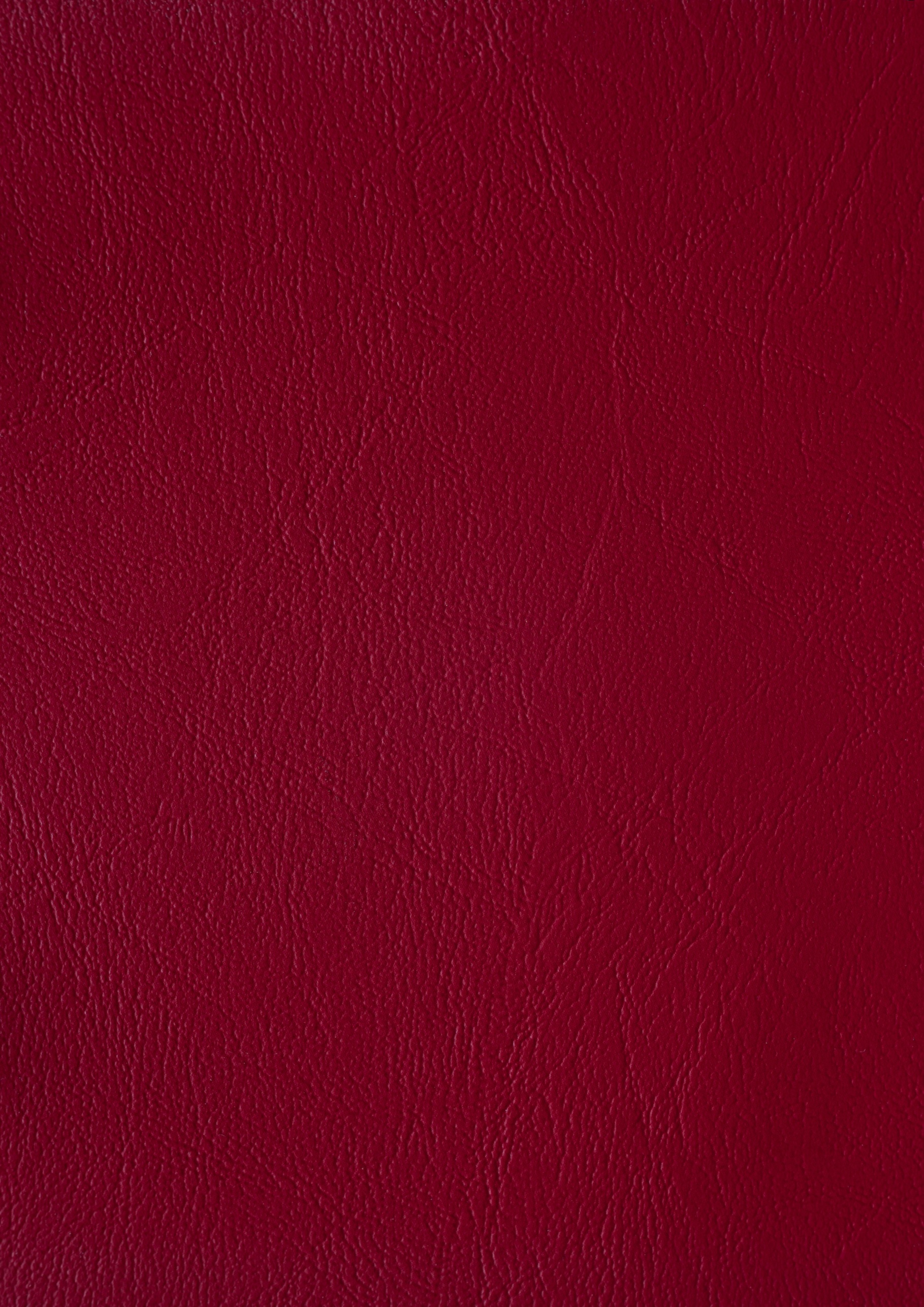 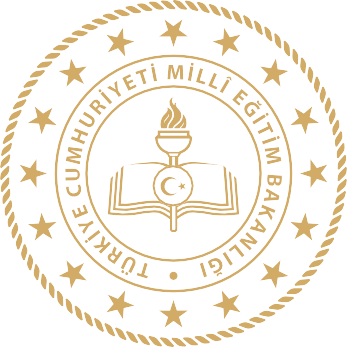 İli:MANİSAİli:MANİSAİlçesi: SARIGÖLİlçesi: SARIGÖLAdres:Dadağlı Mah. Çakallar sok. No:38 Sarıgöl/ManisaCoğrafi Konum (link)38°10'28.1"N 28°38'44.8"ETelefonNumarası:02368728501Faks Numarası:e-Posta Adresi:dadagliio@gmail.comWeb	sayfası adresi:http://dadagliOrtaokulu.meb.k12.trKurum Kodu:725012Öğretim Şekli:Tekli Eğitim (TamGün/İkiliEğitim)Strateji Geliştirme Kurulu BilgileriStrateji Geliştirme Kurulu BilgileriStratejik Plan Ekibi BilgileriStratejik Plan Ekibi BilgileriAdı SoyadıUnvanıAdı SoyadıUnvanıFeray TURANOkul MüdürüCihat DAĞMüdür YardımcısıSevcan KIRGIZÖğretmenHanife KÜÇÜKGÜLDALÖğretmenMehmet ŞİMŞEKÖğretmenÇağlayan YATIMÖğretmenMustafa GünOkul Aile Birliği BaşkanıRıdvan GENÇOĞLUÖğretmen                   Ayşe CAVLAKOAB ÜyesiMehmet YILMAZGönüllü VeliYasal YükümlülükDayanakTespitlerİhtiyaçlarMüdürlüğümüz“Dayanak” başlığı altında sıralanan Kanun, Kanun Hükmünde Kararname,T.C. Anayasası1739 Sayılı Millî Eğitim Temel KanunuMüdürlüğümüzün hizmetalanları çok çeşitlidir ve hedef	kitlesi	nicelikitibariyle	oldukçaMüdürlüğümüzfaaliyetleri	gereği sağlık,	güvenlik,alt yapı çalışmalarıTüzük, Genelge veYönetmeliklerdeki ilgili hükümleri yerine getirmekle mükelleftir.Müdürlüğümüz“ eğitim- öğretim hizmetleri, insan kaynakları,		halkla ilişkiler, fiziki ve mali destek	hizmetleri, stratejik plan hazırlama, stratejik plan izleme- değerlendirme süreci iş ve işlemleri” faaliyetlerini yürütmektedir.Faaliyetlerimizden öğrenciler ,öğretmenler, personel, yöneticiler veÖğrenci velileri doğrudan etkilenmektedir.Müdürlüğümüz resmi kurum ve kuruluşlar, sivil toplum kuruluşları ve özel sektörle mevzuathükümlerine		aykırı olmamak ve faaliyet alanlarını kapsamak koşuluyla protokoller ve diğer işbirliğiçalışmalarını yürütme yetkisine haizdir652SayılıMEBTeşkilatveGörevleri Hakkındaki Kanun Hükmünde Kararname222 Sayılı Millî Eğitim Temel Kanunu (Kabul No: 5.1.1961, RG: 12.01.1961/10705‐Son EkVe Değişiklikler: Kanun No: 12.11.2003/	5002,	RG:21.11.2003657SayılıDevletMemurları Kanunu5442Sayılı İl İdaresi Kanunu3308SayılıMeslekiEğitim Kanunu439Sayılı Ek Ders Kanunu4306 Sayılı Zorunlu İlköğretim ve Eğitim Kanunu5018	sayılı	Kamu	Mali Yönetimi ve Kontrol KanunuMEB Personel Mevzuat BülteniTaşıma Yoluyla Eğitime Erişim YönetmeliğiMEB Millî Eğitim Müdürlükleri Yönetmeliği (22175 Sayılı RG Yayınlanan)Millî Eğitim Bakanlığı Rehberlik ve Psikolojik Danışma Hizmetleri Yönetmeliği04.12.2012/202358Sayı İl İlçe  MEB’in Teşkilatlanması 43 numaralı Genelge26 Şubat 2018 tarihinde yayımlanan Kamu İdarelerinde Stratejik Planlamaya İlişkin Usul ve Esaslar Hakkındaki Yönetmelik2019-2023İlçeMilliEğitim Müdürlüğü Stratejik Planı2019-2023İlMilliEğitimMüdürlüğü Stratejik Planıbüyüktür. Farklı hizmetalanları ile ilgili diğer kamu	kurum				ve kuruluşlarıyla		yapılan protokollerde, diğer kurumların tabi oldukları mevzuattaki farklılıklardan	dolayı yetki çatışması yaşanmamaktadır. Fakat diğer kamu kurum ve kuruluşlarının		faaliyet alanlarında	 eğitim-öğretim		hizmetlerine yeteri	kadar					yer verilmediğinden, herhangi bir destek talebi gerçekleştirildiğinde mevzuata dayandırmada güçlük yaşamaktadırlar.Müdürlüğümüz				hiçbir hizmetinde mevzuattaki hükümlere			aykırı davranmamaktadır. Tüm hizmetler mevzuat çerçevesinde gerçekleşmektedir. Fakat mevzuata aykırı olmamak koşuluyla eğitim faaliyetlerimiz, eğitim hizmetinin verildiğiBölgenin ekonomik, sosyal, ekolojik, jeolojik vb. dinamikleri dikkate alınarak yürütülmektedir.Gibi ek hizmetlereİhtiyaç duymaktadır. Bunun		yanında öğrencilerimizin akademik ve sosyal becerilerinin geliştirilmesi, öğretmen				ve yöneticilerimizin mesleki gelişimlerine destek sağlanması amacıyla			diğer kurumlarla işbirliği yapılması gerekmektedir. Bu işbirliği kapsamında diğer kurumların mevzuatının eğitim hizmetlerine yeteri kadar yer verecek şekilde düzenlenmesi gerekmektedir.Üst Politika Belgesiİlgili Bölüm/ReferansVerilen Görev/İhtiyaçlar5018 sayılı Kamu Mali Yönetimi ve Kontrol Kanunu9. Madde,41. MaddeKurum Faaliyetlerinde bütçenin etkin ve verimli kullanımıStratejik Plan Hazırlamaİzleme ve Değerlendirme Çalışmaları30344 sayılı Kamu İdarelerinde Stratejik Plan Hazırlamaya İlişkin Usul ve Esaslar Hakkında Yönetmelik (26 Şubat 2018)Tümü5 yıllık hedefleri içeren Stratejik Plan hazırlanması2019-2021 Orta Vadeli ProgramTümüBütçe çalışmalarıMEB	11.	Kalkınma	Plan	Politika ÖnerileriÖnerilen politikalarHedef ve stratejilerin belirlenmesiMEB Kalite ÇerçevesiTümüHedef ve stratejilerin belirlenmesiMEB 2024 Bütçe Yılı SunuşuTümüBütçe çalışmaları2017-2023 Öğretmen Strateji BelgesiTümüHedef ve stratejilerin belirlenmesiOECD 2023 RaporuTürkiye verileriStratejilerin belirlenmesi2023-2024 MEB İstatistikleriÖrgün Eğitim İstatistikleriHedef ve göstergelerin belirlenmesiKamu İdareleri İçin Stratejik Plan Hazırlama Kılavuzu (26 Şubat 2018)Tümü5 yıllık hedefleri içeren Stratejik Plan hazırlanması2018/16 sayılı Genelge, 2024-2028 Stratejik Plan Hazırlık Çalışmaları (18 Eylül 2018)Tümü2024-2028	Stratejik	Planının HazırlanmasıMEB 2024-2028 Stratejik Plan Hazırlık Programı Tümü2024-2028 Stratejik Planı Hazırlama TakvimiMEB 2024-2028 Stratejik PlanıTümüMEB Politikaları Konusunda Taşra Teşkilatına RehberlikManisa İl Milli Eğitim Müdürlüğü 2024-2028 Stratejik PlanıTümüAmaç,	hedef,	gösterge	ve stratejilerin belirlenmesiSarıgöl İlçe Milli Eğitim Müdürlüğü 2024-2028 Stratejik PlanıTümüAmaç,	hedef,	gösterge	ve stratejilerin belirlenmesiFaaliyet AlanıÜrün/HizmetlerÖğretim-eğitim faaliyetleriÖğrenci İşleri Kayıt-nakil işleri Devam-devamsızlık Sınıf geçmeSınav hizmetleriRehberlik faaliyetleriÖğrencilere rehberlik yapmak Velilere rehberlik etmek Rehberlik faaliyetlerini yürütmekSosyal faaliyetlerGezi Sportif faaliyetlerTurnuva, yarışma, spor şenliği düzenlemekKültürel ve sanatsal faaliyetlerKutlamalar, Sergiler İnsan kaynakları faaliyetleri (mesleki gelişim faaliyetleri, personel etkinlikleri…)Personel Özlük İşlemleri Norm Kadro İşlemleri ,Hizmet içi Eğitim FaaliyetleriOkul aile birliği faaliyetleriToplantılar KermesÖğrencilere yönelik faaliyetlerKurslar ,Etkinlikler Konferans, Seminer, KutlamalarÖlçme değerlendirme faaliyetleriSınavlar,DenemelerÖğrenme ortamlarına yönelik faaliyetlerTemizlik ,Eğitim materyali ve teknolojik araçlarDers dışı faaliyetlerPAYDAŞLARPAYDAŞLARİÇ PAYDAŞLARDIŞ PAYDAŞLARYARARLANICIYARARLANICIYARARLANICIYARARLANICIPAYDAŞLARPAYDAŞLARÇalışanlar,BirimlerTemel ortakStratejikortakTedarikçiMüşteri,kitlehedefMillî Eğitim BakanlığıMillî Eğitim BakanlığıValilikValilikMilli	Eğitim ÇalışanlarıMüdürlüğüİlçe	Milli MüdürlükleriEğitimOkullar ve Bağlı KurumlarOkullar ve Bağlı KurumlarÖğretmenler ÇalışanlarÖğrenciler ve VelilerÖğrenciler ve VelilerOkul Aile BirliğiOkul Aile BirliğiÜniversiteÜniversiteÖzel İdareÖzel İdareBelediyelerBelediyelerGüvenlik Güçleri (Emniyet, Jandarma)Güvenlik Güçleri (Emniyet, Jandarma)Bayındırlık Müdürlüğüve	İskânSosyal MüdürlüğüHizmetlerGençlik ve Spor MüdürlüğüGençlik ve Spor MüdürlüğüMuhtarlıkMuhtarlıkİşveren kuruluşlarİşveren kuruluşlarSivil Toplum KuruluşlarıSivil Toplum KuruluşlarıTurizm Uygulama otelleriTurizm Uygulama otelleriPaydaşİç PaydaşDış PaydaşYararlanıcı (Müşteri)Neden Paydaş?ÖnceliğiMEBBağlı olduğumuz merkezi idare1ÖğrencilerHizmetlerimizdenyaralandıkları için1Özel İdareTedarikçi mahalli idare1STKOAmaç	ve	hedeflerimizeulaşmak	iş	birliği yapacağımız kurumlar..Ürün/HizmetYararlanıcı (Müşteri)Eğitim-Öğretim (Örgün- Yaygın)Yatılılık-BurslulukNitelikli İş GücüAR-GE, Projeler, DanışmanlıkAltyapı, Donatım YatırımYayımRehberlik, Kurs, Sosyal etkinliklerMezunlar (Öğrenci)Ölçme-DeğerlendirmeÖğrencileroVelilerÜniversitelerooMedyaooUluslararası kuruluşlarooMeslek KuruluşlarıSağlık kuruluşlarıoDiğer KurumlaroÖzel sektörooKATILMA DERECESİKesinlikle KatılıyorumKatılıyorumKararsızımKısmen KatılıyorumKatılmıyorumPUANLAMA54321Sıra NoMADDELERKATILMA DERECESİ ORTALAMASONUÇ                       YÜZDESıra NoMADDELERKATILMA DERECESİ ORTALAMASONUÇ                       YÜZDE1Okulumu seviyorum.4,5902Okulumda kendimi güvende hissediyorum.3,9783Okulumun içi ve bahçesi temizdir.3,2644Öğretmenim adildir.4,2845Öğretmenim benimle ilgileniyor.4,3866Yardıma ihtiyacım olursa öğretmenim bana yardım eder.4,6927Öğretmenim derse katılmamı sağlar.4,4888Öğretmenim dersleri farklı araçlar kullanarak anlatır.4809Okul kantininde yeterli ve sağlıklı yiyecekler var.Kantin yokKantin yok10Okulda ders dışı eğlenceli etkinlikler var.3,57011Teneffüslerde ihtiyaçlarımı giderebiliyorum.4,69212Öğretmenim her gün beni çok çalıştırıyor.480Sıra NoMADDELER 60KATILMA DERECESİ ORTALAMASONUÇ                       YÜZDESıra NoMADDELER 60KATILMA DERECESİ ORTALAMASONUÇ                       YÜZDE1Okulun misyonu ve vizyonunu tam olarak anlıyorum.4,6922Okulda eğitim ve yönetim kalitesi sürekli olarak gelişiyor.3,9783Okul temiz ve hijyeniktir.3604Okul, öğrencilerin ve personelin güvenliğini sağlamak için uygun güvenlikönlemleri alır.3,5705Okul, yeni kabul edilen öğrencilere uygun desteği sağlar.4,2846Okulumuz mesleki yeterliliğimi geliştirmek için eğitim fırsatları sunuyor.4807Okul yönetimimiz öğretmenleri etkin bir şekilde yönlendirir.3,5708Okulumuz, öğrencilerin öğrenme ilgisini uyandıracak bir öğrenme ortamı oluşturmuştur.4,2849Etkili bir öğretmen olmak için ihtiyaç duyduğum kaynaklara erişimim var.4,18210Bana sunulan kaynakları kullanmak için gerekli eğitime sahibim.4,89611Okulumuzun, farklı ihtiyaçları olan öğrencileri desteklemek için etkin bir politikası vardır.4,38612Okulumuz müfredat uygulamasını etkin bir şekilde izler.3,97813Okulumuz, velilere uygun etkinlikler düzenlemektedir.2,95814Diğer öğretmenlerle iş birliği yaparım.4,79415Okul personeli arasında dostane bir ilişki sürdürülür.4,38616Takım ruhumuz ve moralimiz yüksek.3,46817Okulumuza aidiyet hissediyorum.480Sıra NoMADDELERKATILMA DERECESİ ORTALAMASONUÇ                       YÜZDESıra NoMADDELERKATILMA DERECESİ ORTALAMASONUÇ                       YÜZDE1Okulun misyonu ve vizyonunu tam olarak anlıyorum.4,2842Okulda eğitim ve yönetim kalitesi sürekli olarak gelişiyor.4,4883Okul temiz ve hijyeniktir.4804Okul, öğrencilerin ve personelin güvenliğini sağlamak için uygun güvenlik önlemleri alır.3,9785Okul, yeni kabul edilen öğrencilere uygun desteği sağlar.4,5906Okul, çocuğumun okumaya olan ilgisini geliştirmesine yardımcı olabilir.4,2847Okul çocuğumun öğrenme ilgisini güçlendiriyor.4808Okul çocuğumun ahlaki gelişimini teşvik edebilir.4,6929Okulda kullanılan değerlendirme yöntemleri çocuğumun gelişimini tüm yönleriyle anlamama yardımcı oluyor.4,38610Okul,  çocuğumun  öğrenme  performansı  ve  gelişimi  hakkında  beni  iyi bilgilendiriyor.4,38611Okul çocuğuma duygusal rahatsızlık ve öğrenme güçlükleri ile karşılaştığında yeterli desteği ve rehberlik sağlar.48012Öğretmenlerin benimle iletişim kurma yöntemlerinden memnunum.4,38613Herhangi bir problem durumunda müdür endişelerime cevap veriyor.4,89614Okulda, velilerin ihtiyaçlarına uygun eğitim faaliyetleri düzenlenir.2,65215Okul, çocukların gelişimini desteklemek için velilerle iyi bir ilişki kurar.3,87616Okul, aktif veli katılımını teşvik eder.36017Okulun veli etkinliklerine aktif olarak katılırım.3,16218Bir veli olarak okula aidiyet hissediyorum.4,38619Çocuğumun ev ödevlerini tamamlamasını sağlarım.3,77420Çocuğumu okumaya teşvik ederim.4,99821Çocuğumun her gün okula gitmesini sağlarım.510022Çocuğumun eğitiminde aktif bir ortağım.3,774YÖNETİCİSAYILARIYÖNETİCİSAYILARIYÖNETİCİSAYILARIYÖNETİCİSAYILARIMüdürMüdür BaşyardımcısıMüdür YardımcısıNorm101Mevcut100Anaokulu Ortaokul ve Liselerde 100 ila 500 öğrencisi bulunan kurumlarda 1 Müdür Yardımcısı Ortaokullarda 100ila600öğrencisibulunankurumlarda 1MüdürYardımcısıAnaokulu Ortaokul ve Liselerde 100 ila 500 öğrencisi bulunan kurumlarda 1 Müdür Yardımcısı Ortaokullarda 100ila600öğrencisibulunankurumlarda 1MüdürYardımcısıAnaokulu Ortaokul ve Liselerde 100 ila 500 öğrencisi bulunan kurumlarda 1 Müdür Yardımcısı Ortaokullarda 100ila600öğrencisibulunankurumlarda 1MüdürYardımcısıAnaokulu Ortaokul ve Liselerde 100 ila 500 öğrencisi bulunan kurumlarda 1 Müdür Yardımcısı Ortaokullarda 100ila600öğrencisibulunankurumlarda 1MüdürYardımcısıSIRAÖĞRENCİ-ÖĞRETMEN-DERSLİKBİLGİLERİSAYI1Öğrenci Sayısı772Öğretmen Sayısı73Derslik Sayısı64Derslik Başına Düşen Öğrenci Sayısı12,85Öğretmen Başına Düşen Öğrenci Sayısı11SıraBranşNormMevcutİhtiyaç1Din Kült. Ve Ahlak Bilgisi0102İngilizce1103Türkçe2204Özel Eğitim Öğretmeni0205Matematik1106Sosyal Bilgiler0007Beden Eğitimi1108Fen Bilimleri110SıraBranşNormMevcutİhtiyaç1Memur0002Destek Personeli0003Güvenlik Görevlisi000ÇalışanınÜnvanıGörevleriOkul/KurumMüdürüOkulun en üst düzey yöneticisi olarak görev yapar. Okul müdürleri, öğretmenleri, personeli, öğrencileri ve velileri yönetir ve okulun günlük işleyişini denetler. Okul müdürleri, eğitim programlarını, öğretim metotlarını ve okul hedeflerini belirler ve bu hedeflerin gerçekleştirilmesi için çalışırlar.MüdürYardımcısıOkulun her türlü eğitim-öğretim, yönetim, öğrenci, personel, tahakkuk, yazışma, sosyal etkinlikler, yatılılık bursluluk, güvenlik, beslenme, bakım, nöbet, koruma, temizlik, düzen ve halkla ilişkiler gibi işleri ile ilgili olarak okul müdürü tarafından verilen görevleri yapar.ÖğretmenlerTürk Milli Eğitiminin Amaç ve İlkeleri Doğrultusunda 
Milli Eğitim Bakanlığından Yapılan Araştırmaya Göre Öğretmenlerin Görevleri;
-Kendilerine verilen ve yetkili sayıldıkları dersleri okutmak.
-Okuttukları derslerle ilgili uygulama ve deneyleri yapmak.
-Serbest çalışma saatlerinde öğrencileri gözetlemek.
-Ders dışında okulun eğitim öğretim ve yönetim işlerine katılmak.
-Kanun yönetmelik ve emirlerle tespit edilen ödevleri yapmak.
-Öğrencilerin sorunlarıyla ilgilenmek. Yardımcı Hizmetler PersoneliHer gün sonunda deterjanlı suyla en üst başlanarak sınıflar süpürülüp paspas yapılacak.Tuvaletler ve lavabolar deterjanlı ve suyla yıkanarak temizlenecek.Duvarlarda ve merdiven boşluklarında oluşan toz ve örümcek ağları temizlenecek.Camlar deterjanlı suyla 15 günde bir silinecek. Gerekli durumlarda hemen temizliği yapılacak.Tuvalet kapıları ve duvarları deterjanlı suyla haftada bir silinecek.Demirbaş malzemelerinin temizliği yapılacak, kontrol edilecek.Cam çerçevelerin haftada bir tozları bezle alınarak, temizliği yapılacak. Hortumlu suyla yıkanmayacak.Çöpler günlük alınacak.Her gün müdür, müdür yardımcısı, öğretmenler odası suyla paspas yapılarak temizlenecek. Haftada bir idare odalarının tozu alınacak.Kapılar ayda bir deterjanlı suyla silinecek.Camlar deterjanlı suyla 2 ayda bir silinecek. Gerekli durumlarda hemen temizliği yapılacak.Kütüphanenin tozları alınacak.Kazan Dairesi temiz tutulacak, duvardaki toz ve örümcek ağları temizlenecek.Kazan Dairesinin haftalık ve aylık temizliği bakımı yapılacak.Kazan Dairesi sürekli temiz, tertipli ve düzenli olacak.Kömür çuvalları güzel bir şekilde yerleştirilecek. Kömürlükte lüzumsuz eşyalar bulunmayacak..Kurumun bütün ardiye şeklinde olan sık sık gidilmeyen bölümleri sürekli en az ayda bir kontrol edilecek.Öğrenciler derste iken tuvaletlere su tutulacak.Okul bahçesindeki çöplerin her gün toplanması, gerekli görüldüğünde yerlerin süpürülmesi.Öğretmenler tuvaleti günlük temizlenerek ihtiyaçları giderilecek.Akşamları mesai saati sona erdikten sonra kurumdan ayrılırken: binanın kapılarının, çeşmelerinin, lambalarının kontrolünü yaptıktan sonra idareye haber verilecek. Günlük mesai bu şekilde sona erecek.Hizmet Süreleri2024 Yıl İtibarıyla2024 Yıl İtibarıylaHizmet SüreleriKişi Sayısı%1-4Yıl005-6Yıl007-10Yıl12010…..Üzeri680Yıl İçerisinde Okul/Kurumdan Ayrılan Yönetici SayısıYıl İçerisinde Okul/Kurumdan Ayrılan Yönetici SayısıYıl İçerisinde Okul/Kurumdan Ayrılan Yönetici SayısıYıl İçerisinde Okul/Kurumda Göreve Başlayan Yönetici SayısıYıl İçerisinde Okul/Kurumda Göreve Başlayan Yönetici SayısıYıl İçerisinde Okul/Kurumda Göreve Başlayan Yönetici Sayısı202120222023202120222023TOPLAM001101Hizmet SüreleriBranşıKadınErkekHizmet YılıToplam1-3Yıl00004-6Yıl00007-10YılMatematik108111-15YılFen Bilimleri, Türkçe, İngilizce,Beden Eğitimi3311616-20000020ve üzeri0000Yıl İçerisinde Kurumdan Ayrılan Öğretmen SayısıYıl İçerisinde Kurumdan Ayrılan Öğretmen SayısıYıl İçerisinde Kurumdan Ayrılan Öğretmen SayısıYıl İçerisinde Kurumda Göreve Başlayan Öğretmen SayısıYıl İçerisinde Kurumda Göreve Başlayan Öğretmen SayısıYıl İçerisinde Kurumda Göreve Başlayan Öğretmen Sayısı202120222023202120222023TOPLAM211211Adı ve SoyadıBranşıKatıldığı Çalışmanın AdıKatıldığı YılBelgeNoSevcan KIRGIZTürkçeİş Sağlığı ve GüvenliğiÇağlayan YATIMFen Bilimleriİş Sağlığı ve GüvenliğiHanife KÜÇÜKGÜLDALİngilizceİş Sağlığı ve GüvenliğiRıdvan GENÇOĞLUBeden eğitimiİş Sağlığı ve GüvenliğiGöreviErkekKadınEğitim DurumuHizmet YılıToplam1Memur002Hizmetli01Ön lisans11Çalışanın UnvanıGörevleriOkul/Kurum MüdürüOkulun en üst düzey yöneticisi olarak görev yapar. Okul müdürleri, öğretmenleri, personeli, öğrencileri ve velileri yönetir ve okulun günlük işleyişini denetler. Okul müdürleri, eğitim programlarını, öğretim metotlarını ve okul hedeflerini belirler ve bu hedeflerin gerçekleştirilmesi için çalışırlar.Müdür YardımcısıOkulun her türlü eğitim-öğretim, yönetim, öğrenci, personel, tahakkuk, yazışma, sosyal etkinlikler, yatılılık bursluluk, güvenlik, beslenme, bakım, nöbet, koruma, temizlik, düzen ve halkla ilişkiler gibi işleri ile ilgili olarak okul müdürü tarafından verilen görevleri yapar.ÖğretmenlerTürk Milli Eğitiminin Amaç ve İlkeleri Doğrultusunda 
Milli Eğitim Bakanlığından Yapılan Araştırmaya Göre Öğretmenlerin Görevleri;
-Kendilerine verilen ve yetkili sayıldıkları dersleri okutmak.
-Okuttukları derslerle ilgili uygulama ve deneyleri yapmak.
-Serbest çalışma saatlerinde öğrencileri gözetlemek.
-Ders dışında okulun eğitim öğretim ve yönetim işlerine katılmak.
-Kanun yönetmelik ve emirlerle tespit edilen ödevleri yapmak.
-Öğrencilerin sorunlarıyla ilgilenmek. Yardımcı Hizmetler PersoneliHer gün sonunda deterjanlı suyla en üst başlanarak sınıflar süpürülüp paspas yapılacak.Tuvaletler ve lavabolar deterjanlı ve suyla yıkanarak temizlenecek.Duvarlarda ve merdiven boşluklarında oluşan toz ve örümcek ağları temizlenecek.Camlar deterjanlı suyla 15 günde bir silinecek. Gerekli durumlarda hemen temizliği yapılacak.Tuvalet kapıları ve duvarları deterjanlı suyla haftada bir silinecek.Demirbaş malzemelerinin temizliği yapılacak, kontrol edilecek.Cam çerçevelerin haftada bir tozları bezle alınarak, temizliği yapılacak. Hortumlu suyla yıkanmayacak.Çöpler günlük alınacak.Her gün müdür, müdür yardımcısı, öğretmenler odası suyla paspas yapılarak temizlenecek. Haftada bir idare odalarının tozu alınacak.Kapılar ayda bir deterjanlı suyla silinecek.Camlar deterjanlı suyla 2 ayda bir silinecek. Gerekli durumlarda hemen temizliği yapılacak.Kütüphanenin tozları alınacak.Kazan Dairesi temiz tutulacak, duvardaki toz ve örümcek ağları temizlenecek.Kazan Dairesinin haftalık ve aylık temizliği bakımı yapılacak.Kazan Dairesi sürekli temiz, tertipli ve düzenli olacak.Kömür çuvalları güzel bir şekilde yerleştirilecek. Kömürlükte lüzumsuz eşyalar bulunmayacak..Kurumun bütün ardiye şeklinde olan sık sık gidilmeyen bölümleri sürekli en az ayda bir kontrol edilecek.Öğrenciler derste iken tuvaletlere su tutulacak.Okul bahçesindeki çöplerin her gün toplanması, gerekli görüldüğünde yerlerin süpürülmesi.Öğretmenler tuvaleti günlük temizlenerek ihtiyaçları giderilecek.Akşamları mesai saati sona erdikten sonra kurumdan ayrılırken: binanın kapılarının, çeşmelerinin, lambalarının kontrolünü yaptıktan sonra idareye haber verilecek. Günlük mesai bu şekilde sona erecek.Mevcut KapasiteMevcut KapasiteMevcut KapasiteMevcut KapasiteMevcut Kapasite Kullanımı ve PerformansMevcut Kapasite Kullanımı ve PerformansMevcut Kapasite Kullanımı ve PerformansMevcut Kapasite Kullanımı ve PerformansMevcut Kapasite Kullanımı ve PerformansMevcut Kapasite Kullanımı ve PerformansPsikolojik Danışman Norm SayısıGörev Yapan Psikolojik Danışman Sayısıİhtiyaç Duyulan Psikolojik Danışman SayısıGörüşme Odası SayısıDanışmanlık Hizmeti AlanDanışmanlık Hizmeti AlanDanışmanlık Hizmeti AlanRehberlik Hizmetleri İle İlgili Düzenlenen Eğitim/Paylaşım Toplantısı vb. Faaliyet SayısıRehberlik Hizmetleri İle İlgili Düzenlenen Eğitim/Paylaşım Toplantısı vb. Faaliyet SayısıRehberlik Hizmetleri İle İlgili Düzenlenen Eğitim/Paylaşım Toplantısı vb. Faaliyet SayısıPsikolojik Danışman Norm SayısıGörev Yapan Psikolojik Danışman Sayısıİhtiyaç Duyulan Psikolojik Danışman SayısıGörüşme Odası SayısıÖğrenci SayısıÖğretmen SayısıVeli SayısıÖğretmenlere YönelikÖğrencilere YönelikVelilere Yönelik0000000111Araç-Gereçler202120222023İhtiyaçAkıllı tahta0050Taşınabilir Bilgisayar Sayısı0	000Masaüstü Bilgisayar Sayısı0	300Fotokopi Makinesi2000Yazıcı1000Fiziki MekânVarYokAdediİhtiyaçAçıklamaÖğretmen Çalışma OdasıX00Ekipman OdasıX01KütüphaneX10Rehberlik ServisiX00Resim OdasıXFiziki mekân için yer sıkıntısı varMüzik OdasıXFiziki mekân için yer sıkıntısı varÇok Amaçlı SalonXFiziki mekân için yer sıkıntısı varSpor SalonuXOkul bahçesinde spor ve oyun alanları mevcutKaynaklar20242025202620272028Genel Bütçe0000Okul Aile Birliği2000030000400005000060000Özel İdare00000Kira Gelirleri00000Döner Sermaye00000Dış Kaynak/Projeler00000Diğer00000TOPLAM2000030000400005000060000Harcama KalemiÇeşitleriPersonelSözleşmeli olarak çalışan personelin(sekreter temizlik,güvenlik) ücret, vergi, sigorta vb. giderleriOnarımOkul/kurum binası ve tesisatlarıyla ilgili her türlüKüçük onarım; makine, bilgisayar ,yazıcı vb. bakım giderleriSosyal-sportif faaliyetlerEtkinlikler ile ilgili giderlerTemizlikTemizlik malzemeleri alımıİletişimTelefon, faks, internet, posta, mesaj giderleriKırtasiyeHer türlü kırtasiye ve sarf malzemesi giderleriYILLAR202120212022202220232023HARCAMAKALEMLERİGELİRGİDERGELİRGİDERGELİRGİDERTemizlik25006675572956091612499Küçük Onarım25001000667556091641518Bilgisayar Harcamaları250010006675537,99960916Büro Makinaları Harcamaları250066755899860916Telefon25006675560916Sosyal Faaliyetler250066755798860916Kırtasiye2500500667554474609166899GENEL25006675560916Unvan*ErkekKadınToplamOkul Müdürü 011Müdür Yardımcısı000Branş Öğretmeni336Rehber Öğretmen000Ana Sınıfı Öğretmeni000Özel Eğitim Öğretmeni022Yardımcı Personel000Toplam Çalışan Sayıları369SINIFIKızErkekToplam5/A97166/A1115267/A106168/A126186/A(Özel Eğt)101İli: Manisaİli: Manisaİli: Manisaİli: Manisaİlçesi: Sarıgölİlçesi: Sarıgölİlçesi: Sarıgölİlçesi: SarıgölAdres:Dadağlı Mah. Çakallar sok. No:38 Sarıgöl/ManisaDadağlı Mah. Çakallar sok. No:38 Sarıgöl/ManisaDadağlı Mah. Çakallar sok. No:38 Sarıgöl/ManisaCoğrafi Konum (link):Coğrafi Konum (link):38°10'28.1"N 28°38'44.8"E38°10'28.1"N 28°38'44.8"ETelefon Numarası: 023687285010236872850102368728501Faks Numarası:Faks Numarası:--------------------e- Posta Adresi:dadagliio@gmail.comdadagliio@gmail.comdadagliio@gmail.comWeb sayfası adresi:Web sayfası adresi:http://dadagliOrtaokulu.meb.k12.trhttp://dadagliOrtaokulu.meb.k12.trKurum Kodu:725012725012725012Öğretim Şekli:Öğretim Şekli:Tekli EğitimTekli EğitimOkulun Hizmete Giriş Tarihi : 2007Okulun Hizmete Giriş Tarihi : 2007Okulun Hizmete Giriş Tarihi : 2007Okulun Hizmete Giriş Tarihi : 2007Toplam Çalışan Sayısı:Toplam Çalışan Sayısı:1010Öğrenci Sayısı:Kız77Öğretmen SayısıKadın77Öğrenci Sayısı:Erkek33Öğretmen SayısıErkek33Öğrenci Sayısı:Toplam1010Öğretmen SayısıToplam1010Derslik Başına Düşen Öğrenci SayısıDerslik Başına Düşen Öğrenci SayısıDerslik Başına Düşen Öğrenci Sayısı:9,1Şube Başına Düşen Öğrenci SayısıŞube Başına Düşen Öğrenci SayısıŞube Başına Düşen Öğrenci Sayısı:19,5Öğretmen Başına Düşen Öğrenci SayısıÖğretmen Başına Düşen Öğrenci SayısıÖğretmen Başına Düşen Öğrenci Sayısı:9,1Şube Başına 30’dan Fazla Öğrencisi Olan Şube SayısıŞube Başına 30’dan Fazla Öğrencisi Olan Şube SayısıŞube Başına 30’dan Fazla Öğrencisi Olan Şube Sayısı:0Öğrenci Başına Düşen Toplam Gider Miktarı:Öğrenci Başına Düşen Toplam Gider Miktarı:Öğrenci Başına Düşen Toplam Gider Miktarı:Öğretmenlerin Kurumdaki Ortalama Görev SüresiÖğretmenlerin Kurumdaki Ortalama Görev SüresiÖğretmenlerin Kurumdaki Ortalama Görev Süresi5 YılYIL202120222023Açılan Kurs Sayısı000Kursa Katılan Öğrenci sayısı000Kursa Katılan Öğretmen Sayısı000Kurs Açılan DerslerKurs Akademik başarıya KatkısıYıllar202120222023Sınıfını doğrudan geçen öğrenci sayısı727577Sınıfını doğrudan geçen öğrenci oranı100100100Sınıf tekrarı yapan öğrenci sayısı000Sınıf tekrarı yapan öğrenci oranı000Yıllar202120222023Sosyal Faaliyetlerde Görev Alan Öğretmen Sayısı345Sosyal Faaliyetlerde görev Alan Öğretmen Oranı%100%100%100Sosyal Faaliyetlerde Görev Alan Öğrenci Sayısı727577Sosyal Faaliyetlerde Görev Alan Öğrenci Oranı%100%100%100Sosyal Faaliyetlerde Görev Alan Veli Sayısı171921Sosyal Faaliyetlerde Görev Alan Veli Oranı%46,75%45,56%52,27Yapılan FaaliyetlerKutlama Programları Anma Programları Milli BayramlarGezilerYarışmalarKutlama Programları Anma Programları Milli BayramlarGezilerYarışmalarKutlama Programları Anma Programları Milli BayramlarGezilerYarışmalarYıllar202120222023Kültürel Faaliyetlerde Görev Alan Öğretmen Sayısı666Kültürel Faaliyetlerde görev Alan Öğretmen Oranı%100%100%100Kültürel Faaliyetlerde Görev Alan Öğrenci Sayısı727577Kültürel Faaliyetlerde Görev Alan Öğrenci Oranı%100%100%100Kültürel Faaliyetlerde Görev Alan Veli Sayısı182219Kültürel Faaliyetlerde Görev Alan Veli Oranı%64,77%72,89%80,33Yapılan FaaliyetlerGezi ,sergi, Sinema, pilav günü etk.Gezi ,sergi, Sinema, pilav günü etk.Gezi ,sergi, Sinema, pilav günü etk.Yıllar2021202220232024Devamsızlık Ortalaması112Önceki yılda devamsızlıktan kalan öğrenci sayısı000Bu yıl sürekli devamsızlık yapan öğrenci sayısı0000önceden devamsız olup da devamı sağlanan öğrenci sayısı0000Yıllar202120222023Kurulan KulüplerYurttaşlıkKızılayTiyatroSosyal DayanışmaMüzikZeka OyunlarıYeşilayKültür EdebiyatSatrançSporSivil SavunmaSağlık Temizlik ve BeslenmeKütüphanecilikDeğerlerYurttaşlıkKızılayTiyatroSosyal DayanışmaMüzikZeka OyunlarıYeşilayKültür EdebiyatSatrançSporSivil SavunmaSağlık Temizlik ve BeslenmeKütüphanecilikDeğerlerYurttaşlıkKızılayTiyatroSosyal DayanışmaMüzikZeka OyunlarıYeşilayKültür EdebiyatSatrançSporSivil SavunmaSağlık Temizlik ve BeslenmeKütüphanecilikDeğerlerKulüplerin yaptığı çalışmalarToplum hizmetiSıfır Atık çalışmalarıKutlama programlarıTatbikatlar vbToplum hizmetiSıfır Atık çalışmalarıKutlama programlarıGezilerTatbikatlar vbToplum hizmetiSıfır Atık çalışmalarıKutlama programlarıTatbikatlar vbYıllar202120222023Zorunlu izinler ve sağlık izinleri dâhil alınan izin süreleri5118Alınan Sevk Sayısı Gün000Yıllar202120222023Engelli öğrencilerin sayısı000Engelli rampası sayısı111Engelli tuvaleti sayısı111Engelli asansörü sayısı000Yıllar202120222023TEKNOFEST e katılan öğrencilerin sayısı000Okul Bölümleri Okul Bölümleri Özel AlanlarVarYokOkul Kat SayısıZemin + 1Çok Amaçlı SalonXDerslik Sayısı6Çok Amaçlı SahaXDerslik Alanları (m2)42KütüphaneXKullanılan Derslik Sayısı6Fen LaboratuvarıXŞube Sayısı6Bilgisayar LaboratuvarıXİdari Odaların Alanı (m2)7İş AtölyesiXÖğretmenler Odası (m2)35Beceri AtölyesiXOkul Oturum Alanı (m2)PansiyonXOkul Bahçesi (Açık Alan)(m2)8650DanışmaXOkul Kapalı Alan (m2)576Ziyaretçi OdasıXSanatsal, bilimsel ve sportif amaçlı toplam alan (m2)Bina YalıtımıXKantin (m2)0Tuvalet Sayısı6Kazan Dairesi (m2)32Depo (m2)0Arşiv (m2)0Politik-Yasal etkenlerEkonomik etkenlerKalkınma Planı ve Orta Vadeli Program,Bakanlık, il ve ilçe stratejik planlarının incelenmesi,Yasal yükümlülüklerin belirlenmesi,Oluşturulması gereken kurul ve komisyonlar,Okul/kurum çevresindeki politik durum.Okul/kurumun bulunduğu çevrenin genel gelir durumu,İş kapasitesi,Okul/kurumun gelirini arttırıcı unsurlar,Okul/kurumun giderlerini arttıran unsurlar,Tasarruf sağlama imkânları,İşsizlik durumu,Mal-ürün ve hizmet satın alma imkânları,Kullanılabilir bütçeSosyo kültürel etkenlerTeknolojik etkenlerKariyer beklentileri,Ailelerin ve öğrencilerin bilinçlenmeleri,Aile yapısındaki değişmeler (geniş aileden çekirdek aileye geçiş, erken yaşta evlenme vs.),Nüfus artışı,Göç,Nüfusun yaş gruplarına göre dağılımı,Hayat beklentilerindeki değişimler (Hızlı para kazanmahırsı, lüks yaşama düşkünlük, kırsal alanda kentsel yaşam),Beslenme alışkanlıkları,Değerler, mesleki etik kuralları vb.Okul/kurumun teknoloji kullanım durumue-Devlet uygulamaları,Dijital Platformlar üzerinden uzaktan eğitim imkânları,Okul/kurumun sahip olmadığı teknolojik araçlarPersonelin ve öğrencilerin teknoloji kullanım kapasiteleri,Personelin ve öğrencilerin sahipOlduğu teknolojik araçlar,Teknoloji alanındaki gelişmelerTeknolojinin eğitimde kullanımıÇevresel EtkenlerÇevresel EtkenlerHava ve su kirlenmesi,Toprak yapısı,Bitki örtüsü,Doğal kaynakların korunması için yapılan çalışmalar,Çevrede yoğunluk gösteren hastalıklar,Doğal afetler (deprem kuşağında bulunma, Covid19, kene vakaları vb.)Hava ve su kirlenmesi,Toprak yapısı,Bitki örtüsü,Doğal kaynakların korunması için yapılan çalışmalar,Çevrede yoğunluk gösteren hastalıklar,Doğal afetler (deprem kuşağında bulunma, Covid19, kene vakaları vb.)ÖğrencilerHırslı ve gayretli öğrencilerin olmasıÇalışanlarSorumluluk bilincine sahip olmalarıVelilerVelilerin öğrencileri ile ilgili olmalarıBina ve YerleşkeBinanın ve bölgenin yeni ve düzenli olmasıDonanımAraç gereçlerin yeterli olmasıBütçeOkul Aile Birliğinin düzenli çalışması, bakanlığın ödenekleriYönetim SüreçleriYöneticilerin disiplinli çalışmasıİletişim SüreçleriÖğrenci-öğretmen,öğretmen- idare ilişkilerinin seviyeli olmasıÖğrencilerTaşımalı öğrencilerin ulaşım sorunlarıÇalışanlarBranş dışı kişilerin derse girmesiVelilerTaşımalı öğrencilerin velileriyle iletişimin tam kurulamamasıBina ve YerleşkeAnasınıfı çocuklarına uygun tuvalet ve lavabonun olmamasıDonanımYüksek voltaj sorunu nedeniyle cihazlarımızın zarar görmesiBütçeBelirli bir bütçenin ayrılmamasıYönetim SüreçleriSosyal ve kültürel faaliyetlere yeterli zaman ayrılamamasıİletişim SüreçleriBağ bozumu zamanı velilerle iletişim sorunları yaşanmasıPolitikOkula çevreden destek sağlanmasıEkonomikEkonomik yönden köyün iyi durumda olmasıSosyolojikKöydeki okumuş insan sayısı fazlalığının iyi örnek teşkil etmesiTeknolojikFatih projesi teknolojik ürünlerinin bulunmasıMevzuat-YasalMevzuatın uygulanabilir olmasıEkolojikKöylünün eğitim öğretime önem vermesiPolitikÇevreden alınan desteklerin dönem dönem değişmesiEkonomikEkonominin iyi olması okuma hevesinin azalmasına yol açmasıSosyolojikKöy nüfusunun azalması ve göç vermesiTeknolojikBilinçsiz internet kullanımıMevzuat-YasalEğitim mevzuat ve içeriğinin sıklıkla değişmesiEkolojikTaşımalı öğrencilerin sosyal yaşamdan uzak olmasıFırsatlarTehditlerGüçlü YönlerOkul/kurumun güçlü yönleri ile dış çevrenin sunduğu fırsatlardan faydalanmaya yönelik geliştirilen stratejilerdir.Dış çevredeki tehditlerin olumsuz etkilerini, okul/kurumun güçlü yönlerini kullanarak en aza indirgemeye yönelikgeliştirilen stratejilerdir.Zayıf YönlerOkul/kurumun zayıf yönlerinin olumsuz etkilerini en aza indirgerken fırsatların olası olumlu etkilerinden azami düzeyde yararlanmaya yönelik geliştirilen stratejilerdir.Zayıf yönler ve tehditlerin olumsuz etkilerini en aza indirgemeye yönelik geliştirilen stratejilerdir.Durum Analizi AşamalarıTespitlerİhtiyaçlarUygulanmakta Olan Stratejik Planın Değerlendirilmesiİzleme ve değerlendirme çalışmalarında eksikliklersaptanmıştır.İzleme ve değerlendirme için etkin bir sistem kurulmasıPaydaş AnaliziAileler ile iletişim ve işBirliği yetersizdir.Aileler ile ilişkileri güçlendirecekBir ekosistemin kurulmasıOkul İçi AnalizÖğrencilerin öğrenme stilleri arasında en yüksek yüzde (%80) sosyal öğrenmedir.İşbirlikçi öğretim tekniklerine ağırlık verilmesiAmaç 1A.1 Öğrencilerin eğitim öğretime etkin katılımlarıyla donanımlı olarak bir üst öğrenime geçişi sağlanacaktır.Hedef 1.1H.1.1 Öğrenme kayıpları önleyici çalışmalar yapılarak azaltılacaktır.Performans GöstergeleriHedefe Etkisi*Başlangıç Değeri**1. Yıl2. Yıl3. yıl4. Yıl5. Yılİzleme SıklığıRapor SıklığıPG 1.1 Bir eğitim ve öğretim yılında destekleme ve yetiştirme kurslarına kayıt yaptıran öğrenci oranı (%)%25%25%60%70%80%90%1006 ay6 ayPG 1.2 Destekleme ve yetiştirme kurslarına devam eden öğrencilerin katılım sağladığı derslerin not ortalaması%25%25%60%70%80%90%1006 ay6 ayPG1.3 20 gün ve üzeri özürsüz devamsızlık yapan öğrenci oranı (%)%25%25%0%0%0%0%06 ay6 ayPG 1.4 20 gün ve üzeri özürlü devamsızlık yapan öğrenci oranı (%)%25%25%0%0%0%0%06 ay6 ayKoordinatör BirimOkul İdaresiOkul İdaresiOkul İdaresiOkul İdaresiOkul İdaresiOkul İdaresiOkul İdaresiOkul İdaresiOkul İdaresiİş birliği Yapılacak BirimlerKurs Veren öğretmen-Veli- MuhtarlıkKurs Veren öğretmen-Veli- MuhtarlıkKurs Veren öğretmen-Veli- MuhtarlıkKurs Veren öğretmen-Veli- MuhtarlıkKurs Veren öğretmen-Veli- MuhtarlıkKurs Veren öğretmen-Veli- MuhtarlıkKurs Veren öğretmen-Veli- MuhtarlıkKurs Veren öğretmen-Veli- MuhtarlıkKurs Veren öğretmen-Veli- MuhtarlıkRisklerÖğrencilerin taşımalı olması kurslara katılım etkilemektedir.Kurslar derslerden sonra olduğu için öğrencileri dikkat seviyesi ve öğrenme seviyeleri düşmektedir. Öğrencilerin geç vakit dersten çıkması.Öğrencinin durumdan psikolojik olarak olumsuz etkilenmesiÖğrencilerin taşımalı olması kurslara katılım etkilemektedir.Kurslar derslerden sonra olduğu için öğrencileri dikkat seviyesi ve öğrenme seviyeleri düşmektedir. Öğrencilerin geç vakit dersten çıkması.Öğrencinin durumdan psikolojik olarak olumsuz etkilenmesiÖğrencilerin taşımalı olması kurslara katılım etkilemektedir.Kurslar derslerden sonra olduğu için öğrencileri dikkat seviyesi ve öğrenme seviyeleri düşmektedir. Öğrencilerin geç vakit dersten çıkması.Öğrencinin durumdan psikolojik olarak olumsuz etkilenmesiÖğrencilerin taşımalı olması kurslara katılım etkilemektedir.Kurslar derslerden sonra olduğu için öğrencileri dikkat seviyesi ve öğrenme seviyeleri düşmektedir. Öğrencilerin geç vakit dersten çıkması.Öğrencinin durumdan psikolojik olarak olumsuz etkilenmesiÖğrencilerin taşımalı olması kurslara katılım etkilemektedir.Kurslar derslerden sonra olduğu için öğrencileri dikkat seviyesi ve öğrenme seviyeleri düşmektedir. Öğrencilerin geç vakit dersten çıkması.Öğrencinin durumdan psikolojik olarak olumsuz etkilenmesiÖğrencilerin taşımalı olması kurslara katılım etkilemektedir.Kurslar derslerden sonra olduğu için öğrencileri dikkat seviyesi ve öğrenme seviyeleri düşmektedir. Öğrencilerin geç vakit dersten çıkması.Öğrencinin durumdan psikolojik olarak olumsuz etkilenmesiÖğrencilerin taşımalı olması kurslara katılım etkilemektedir.Kurslar derslerden sonra olduğu için öğrencileri dikkat seviyesi ve öğrenme seviyeleri düşmektedir. Öğrencilerin geç vakit dersten çıkması.Öğrencinin durumdan psikolojik olarak olumsuz etkilenmesiÖğrencilerin taşımalı olması kurslara katılım etkilemektedir.Kurslar derslerden sonra olduğu için öğrencileri dikkat seviyesi ve öğrenme seviyeleri düşmektedir. Öğrencilerin geç vakit dersten çıkması.Öğrencinin durumdan psikolojik olarak olumsuz etkilenmesiÖğrencilerin taşımalı olması kurslara katılım etkilemektedir.Kurslar derslerden sonra olduğu için öğrencileri dikkat seviyesi ve öğrenme seviyeleri düşmektedir. Öğrencilerin geç vakit dersten çıkması.Öğrencinin durumdan psikolojik olarak olumsuz etkilenmesiStratejilerS1 Öğrencilerin genel derslerdeki kazanım eksiklikleri tespit edilerek destekleme ve yetiştirme kurslarıyla akademik yeterliklerinin artırılması sağlanacaktır.S2 Dijital platformlar aracılığıyla öğrencilerin tamamlayıcı ve destekleyici eğitim almaları sağlanacaktır.S3 DYK’lara yönelik ders içeriklerine katkı sağlayacak etkinlik, okuma vb aktivitelerin zenginleştirilmesi sağlanacaktır.S4 DYK içerikleri öğrencinin hazır bulunuşluk seviyesi dikkate alınarak hazırlanacaktır.S5 Öğrencilerin devamsızlık nedenleri tespit edilerek devamsızlığa neden olan etmenler giderilecektir.S1 Öğrencilerin genel derslerdeki kazanım eksiklikleri tespit edilerek destekleme ve yetiştirme kurslarıyla akademik yeterliklerinin artırılması sağlanacaktır.S2 Dijital platformlar aracılığıyla öğrencilerin tamamlayıcı ve destekleyici eğitim almaları sağlanacaktır.S3 DYK’lara yönelik ders içeriklerine katkı sağlayacak etkinlik, okuma vb aktivitelerin zenginleştirilmesi sağlanacaktır.S4 DYK içerikleri öğrencinin hazır bulunuşluk seviyesi dikkate alınarak hazırlanacaktır.S5 Öğrencilerin devamsızlık nedenleri tespit edilerek devamsızlığa neden olan etmenler giderilecektir.S1 Öğrencilerin genel derslerdeki kazanım eksiklikleri tespit edilerek destekleme ve yetiştirme kurslarıyla akademik yeterliklerinin artırılması sağlanacaktır.S2 Dijital platformlar aracılığıyla öğrencilerin tamamlayıcı ve destekleyici eğitim almaları sağlanacaktır.S3 DYK’lara yönelik ders içeriklerine katkı sağlayacak etkinlik, okuma vb aktivitelerin zenginleştirilmesi sağlanacaktır.S4 DYK içerikleri öğrencinin hazır bulunuşluk seviyesi dikkate alınarak hazırlanacaktır.S5 Öğrencilerin devamsızlık nedenleri tespit edilerek devamsızlığa neden olan etmenler giderilecektir.S1 Öğrencilerin genel derslerdeki kazanım eksiklikleri tespit edilerek destekleme ve yetiştirme kurslarıyla akademik yeterliklerinin artırılması sağlanacaktır.S2 Dijital platformlar aracılığıyla öğrencilerin tamamlayıcı ve destekleyici eğitim almaları sağlanacaktır.S3 DYK’lara yönelik ders içeriklerine katkı sağlayacak etkinlik, okuma vb aktivitelerin zenginleştirilmesi sağlanacaktır.S4 DYK içerikleri öğrencinin hazır bulunuşluk seviyesi dikkate alınarak hazırlanacaktır.S5 Öğrencilerin devamsızlık nedenleri tespit edilerek devamsızlığa neden olan etmenler giderilecektir.S1 Öğrencilerin genel derslerdeki kazanım eksiklikleri tespit edilerek destekleme ve yetiştirme kurslarıyla akademik yeterliklerinin artırılması sağlanacaktır.S2 Dijital platformlar aracılığıyla öğrencilerin tamamlayıcı ve destekleyici eğitim almaları sağlanacaktır.S3 DYK’lara yönelik ders içeriklerine katkı sağlayacak etkinlik, okuma vb aktivitelerin zenginleştirilmesi sağlanacaktır.S4 DYK içerikleri öğrencinin hazır bulunuşluk seviyesi dikkate alınarak hazırlanacaktır.S5 Öğrencilerin devamsızlık nedenleri tespit edilerek devamsızlığa neden olan etmenler giderilecektir.S1 Öğrencilerin genel derslerdeki kazanım eksiklikleri tespit edilerek destekleme ve yetiştirme kurslarıyla akademik yeterliklerinin artırılması sağlanacaktır.S2 Dijital platformlar aracılığıyla öğrencilerin tamamlayıcı ve destekleyici eğitim almaları sağlanacaktır.S3 DYK’lara yönelik ders içeriklerine katkı sağlayacak etkinlik, okuma vb aktivitelerin zenginleştirilmesi sağlanacaktır.S4 DYK içerikleri öğrencinin hazır bulunuşluk seviyesi dikkate alınarak hazırlanacaktır.S5 Öğrencilerin devamsızlık nedenleri tespit edilerek devamsızlığa neden olan etmenler giderilecektir.S1 Öğrencilerin genel derslerdeki kazanım eksiklikleri tespit edilerek destekleme ve yetiştirme kurslarıyla akademik yeterliklerinin artırılması sağlanacaktır.S2 Dijital platformlar aracılığıyla öğrencilerin tamamlayıcı ve destekleyici eğitim almaları sağlanacaktır.S3 DYK’lara yönelik ders içeriklerine katkı sağlayacak etkinlik, okuma vb aktivitelerin zenginleştirilmesi sağlanacaktır.S4 DYK içerikleri öğrencinin hazır bulunuşluk seviyesi dikkate alınarak hazırlanacaktır.S5 Öğrencilerin devamsızlık nedenleri tespit edilerek devamsızlığa neden olan etmenler giderilecektir.S1 Öğrencilerin genel derslerdeki kazanım eksiklikleri tespit edilerek destekleme ve yetiştirme kurslarıyla akademik yeterliklerinin artırılması sağlanacaktır.S2 Dijital platformlar aracılığıyla öğrencilerin tamamlayıcı ve destekleyici eğitim almaları sağlanacaktır.S3 DYK’lara yönelik ders içeriklerine katkı sağlayacak etkinlik, okuma vb aktivitelerin zenginleştirilmesi sağlanacaktır.S4 DYK içerikleri öğrencinin hazır bulunuşluk seviyesi dikkate alınarak hazırlanacaktır.S5 Öğrencilerin devamsızlık nedenleri tespit edilerek devamsızlığa neden olan etmenler giderilecektir.S1 Öğrencilerin genel derslerdeki kazanım eksiklikleri tespit edilerek destekleme ve yetiştirme kurslarıyla akademik yeterliklerinin artırılması sağlanacaktır.S2 Dijital platformlar aracılığıyla öğrencilerin tamamlayıcı ve destekleyici eğitim almaları sağlanacaktır.S3 DYK’lara yönelik ders içeriklerine katkı sağlayacak etkinlik, okuma vb aktivitelerin zenginleştirilmesi sağlanacaktır.S4 DYK içerikleri öğrencinin hazır bulunuşluk seviyesi dikkate alınarak hazırlanacaktır.S5 Öğrencilerin devamsızlık nedenleri tespit edilerek devamsızlığa neden olan etmenler giderilecektir.Maliyet Tahmini240002400024000240002400024000240002400024000TespitlerÖğrencilerin öğrenme kayıplarını gidermek.Lgs sınavına akademik yönden hazırlamak.Öğrencilerin öğrenme kayıplarını gidermek.Lgs sınavına akademik yönden hazırlamak.Öğrencilerin öğrenme kayıplarını gidermek.Lgs sınavına akademik yönden hazırlamak.Öğrencilerin öğrenme kayıplarını gidermek.Lgs sınavına akademik yönden hazırlamak.Öğrencilerin öğrenme kayıplarını gidermek.Lgs sınavına akademik yönden hazırlamak.Öğrencilerin öğrenme kayıplarını gidermek.Lgs sınavına akademik yönden hazırlamak.Öğrencilerin öğrenme kayıplarını gidermek.Lgs sınavına akademik yönden hazırlamak.Öğrencilerin öğrenme kayıplarını gidermek.Lgs sınavına akademik yönden hazırlamak.Öğrencilerin öğrenme kayıplarını gidermek.Lgs sınavına akademik yönden hazırlamak.İhtiyaçlarKaynak KitapEk çalışma kitaplarıKaynak KitapEk çalışma kitaplarıKaynak KitapEk çalışma kitaplarıKaynak KitapEk çalışma kitaplarıKaynak KitapEk çalışma kitaplarıKaynak KitapEk çalışma kitaplarıKaynak KitapEk çalışma kitaplarıKaynak KitapEk çalışma kitaplarıKaynak KitapEk çalışma kitaplarıAmaç 2A.2 Öğrencilere medeniyetimizin ve insanlığın ortak değerleriyle çağın gereklerine uygun bilgi, beceri, tutum ve davranışlar kazandırılacaktır.Hedef 2.1H.2.1 Öğrencilere evrensel değerler, sağlıklı yaşam ve çevre bilinci duyarlılığı kazandırılacaktıPerformans GöstergeleriHedefe Etkisi*Başlangıç Değeri**1. Yıl2. Yıl3. yıl4. Yıl5. Yılİzleme SıklığıRapor SıklığıPG 2.1.1 Matematik dersi yıl sonu puan ortalaması502030354045506 ay6 ayPG 2.1.2 Türkçe dersi yıl sonu puan ortalaması7255223456 ay6 ayPG 2.1.3 Fen Bilimleri dersi yıl sonu puan ortalaması754540506070756 ay6 ayPG 2.1.4 Sosyal Bilimler dersi yıl sonu puan ortalaması6250223456 ay6 ayPG 2.1.5 Yabancı dil dersi yıl sonu puan ortalaması554040506070756 ay6 ayPG 2.1.6 Öğrenci başına okunan kitap sayısı251030354045506 ay6 ayPG 2.1.7 Okulun katılım sağladığı ulusal ve uluslararası proje sayısı31456786 ay6 ayPG2.1.8 Bir eğitim öğretim yılında ulusal ve uluslararası proje, yarışma vb. etkinliklere katılan öğrenci oranı %32456786 ay6 ayPG2.1.9 Ortaokul 5. Sınıflarda yabancı dil ağırlıklı eğitim alan öğrenci oranı %00000006 ay6 ayKoordinatör BirimOkul İdaresi Okul İdaresi Okul İdaresi Okul İdaresi Okul İdaresi Okul İdaresi Okul İdaresi Okul İdaresi Okul İdaresi İş birliği Yapılacak Birimlerİlçe sağlık müdürlüğü- Aile Sağlığı Merkezi –Öğretmen-Veli-STKİlçe sağlık müdürlüğü- Aile Sağlığı Merkezi –Öğretmen-Veli-STKİlçe sağlık müdürlüğü- Aile Sağlığı Merkezi –Öğretmen-Veli-STKİlçe sağlık müdürlüğü- Aile Sağlığı Merkezi –Öğretmen-Veli-STKİlçe sağlık müdürlüğü- Aile Sağlığı Merkezi –Öğretmen-Veli-STKİlçe sağlık müdürlüğü- Aile Sağlığı Merkezi –Öğretmen-Veli-STKİlçe sağlık müdürlüğü- Aile Sağlığı Merkezi –Öğretmen-Veli-STKİlçe sağlık müdürlüğü- Aile Sağlığı Merkezi –Öğretmen-Veli-STKİlçe sağlık müdürlüğü- Aile Sağlığı Merkezi –Öğretmen-Veli-STKRisklerÖğrencilerin yeterince konuya ilgi göstermemesiOkulda yeterince kitap olmaması. Ekonomik sıkıntılar.Öğrencilerin yeterince konuya ilgi göstermemesiOkulda yeterince kitap olmaması. Ekonomik sıkıntılar.Öğrencilerin yeterince konuya ilgi göstermemesiOkulda yeterince kitap olmaması. Ekonomik sıkıntılar.Öğrencilerin yeterince konuya ilgi göstermemesiOkulda yeterince kitap olmaması. Ekonomik sıkıntılar.Öğrencilerin yeterince konuya ilgi göstermemesiOkulda yeterince kitap olmaması. Ekonomik sıkıntılar.Öğrencilerin yeterince konuya ilgi göstermemesiOkulda yeterince kitap olmaması. Ekonomik sıkıntılar.Öğrencilerin yeterince konuya ilgi göstermemesiOkulda yeterince kitap olmaması. Ekonomik sıkıntılar.Öğrencilerin yeterince konuya ilgi göstermemesiOkulda yeterince kitap olmaması. Ekonomik sıkıntılar.Öğrencilerin yeterince konuya ilgi göstermemesiOkulda yeterince kitap olmaması. Ekonomik sıkıntılar.StratejilerS1 Öğrencilerin kazanım eksiklikleri tespit edilerek destekleme ve yetiştirme kurslarıyla akademik yeterliklerinin artırılması sağlanacaktır.S2 Öğrencilerin kompozisyon, resim, şiir vb. yarışmalara katılımları teşvik edilecek, okul içerisinde yapılan yarışmalarda öğrencilerin ödüllendirilmesi sağlanacaktır.S3 Okul kütüphanesi zenginleştirilecek, öğrencilerin kitap okumasını teşvik edecek etkinlikler düzenlenecektir.S4 Öğrencilerin yerel, ulusal ve uluslararası proje ve yarışmalara katılmaları teşvik edilecektir.S5 Öğrencilerin ortaokul 5.sınıflarda yabancı dil ağırlıklı eğitim almaları sağlanacaktır.S1 Öğrencilerin kazanım eksiklikleri tespit edilerek destekleme ve yetiştirme kurslarıyla akademik yeterliklerinin artırılması sağlanacaktır.S2 Öğrencilerin kompozisyon, resim, şiir vb. yarışmalara katılımları teşvik edilecek, okul içerisinde yapılan yarışmalarda öğrencilerin ödüllendirilmesi sağlanacaktır.S3 Okul kütüphanesi zenginleştirilecek, öğrencilerin kitap okumasını teşvik edecek etkinlikler düzenlenecektir.S4 Öğrencilerin yerel, ulusal ve uluslararası proje ve yarışmalara katılmaları teşvik edilecektir.S5 Öğrencilerin ortaokul 5.sınıflarda yabancı dil ağırlıklı eğitim almaları sağlanacaktır.S1 Öğrencilerin kazanım eksiklikleri tespit edilerek destekleme ve yetiştirme kurslarıyla akademik yeterliklerinin artırılması sağlanacaktır.S2 Öğrencilerin kompozisyon, resim, şiir vb. yarışmalara katılımları teşvik edilecek, okul içerisinde yapılan yarışmalarda öğrencilerin ödüllendirilmesi sağlanacaktır.S3 Okul kütüphanesi zenginleştirilecek, öğrencilerin kitap okumasını teşvik edecek etkinlikler düzenlenecektir.S4 Öğrencilerin yerel, ulusal ve uluslararası proje ve yarışmalara katılmaları teşvik edilecektir.S5 Öğrencilerin ortaokul 5.sınıflarda yabancı dil ağırlıklı eğitim almaları sağlanacaktır.S1 Öğrencilerin kazanım eksiklikleri tespit edilerek destekleme ve yetiştirme kurslarıyla akademik yeterliklerinin artırılması sağlanacaktır.S2 Öğrencilerin kompozisyon, resim, şiir vb. yarışmalara katılımları teşvik edilecek, okul içerisinde yapılan yarışmalarda öğrencilerin ödüllendirilmesi sağlanacaktır.S3 Okul kütüphanesi zenginleştirilecek, öğrencilerin kitap okumasını teşvik edecek etkinlikler düzenlenecektir.S4 Öğrencilerin yerel, ulusal ve uluslararası proje ve yarışmalara katılmaları teşvik edilecektir.S5 Öğrencilerin ortaokul 5.sınıflarda yabancı dil ağırlıklı eğitim almaları sağlanacaktır.S1 Öğrencilerin kazanım eksiklikleri tespit edilerek destekleme ve yetiştirme kurslarıyla akademik yeterliklerinin artırılması sağlanacaktır.S2 Öğrencilerin kompozisyon, resim, şiir vb. yarışmalara katılımları teşvik edilecek, okul içerisinde yapılan yarışmalarda öğrencilerin ödüllendirilmesi sağlanacaktır.S3 Okul kütüphanesi zenginleştirilecek, öğrencilerin kitap okumasını teşvik edecek etkinlikler düzenlenecektir.S4 Öğrencilerin yerel, ulusal ve uluslararası proje ve yarışmalara katılmaları teşvik edilecektir.S5 Öğrencilerin ortaokul 5.sınıflarda yabancı dil ağırlıklı eğitim almaları sağlanacaktır.S1 Öğrencilerin kazanım eksiklikleri tespit edilerek destekleme ve yetiştirme kurslarıyla akademik yeterliklerinin artırılması sağlanacaktır.S2 Öğrencilerin kompozisyon, resim, şiir vb. yarışmalara katılımları teşvik edilecek, okul içerisinde yapılan yarışmalarda öğrencilerin ödüllendirilmesi sağlanacaktır.S3 Okul kütüphanesi zenginleştirilecek, öğrencilerin kitap okumasını teşvik edecek etkinlikler düzenlenecektir.S4 Öğrencilerin yerel, ulusal ve uluslararası proje ve yarışmalara katılmaları teşvik edilecektir.S5 Öğrencilerin ortaokul 5.sınıflarda yabancı dil ağırlıklı eğitim almaları sağlanacaktır.S1 Öğrencilerin kazanım eksiklikleri tespit edilerek destekleme ve yetiştirme kurslarıyla akademik yeterliklerinin artırılması sağlanacaktır.S2 Öğrencilerin kompozisyon, resim, şiir vb. yarışmalara katılımları teşvik edilecek, okul içerisinde yapılan yarışmalarda öğrencilerin ödüllendirilmesi sağlanacaktır.S3 Okul kütüphanesi zenginleştirilecek, öğrencilerin kitap okumasını teşvik edecek etkinlikler düzenlenecektir.S4 Öğrencilerin yerel, ulusal ve uluslararası proje ve yarışmalara katılmaları teşvik edilecektir.S5 Öğrencilerin ortaokul 5.sınıflarda yabancı dil ağırlıklı eğitim almaları sağlanacaktır.S1 Öğrencilerin kazanım eksiklikleri tespit edilerek destekleme ve yetiştirme kurslarıyla akademik yeterliklerinin artırılması sağlanacaktır.S2 Öğrencilerin kompozisyon, resim, şiir vb. yarışmalara katılımları teşvik edilecek, okul içerisinde yapılan yarışmalarda öğrencilerin ödüllendirilmesi sağlanacaktır.S3 Okul kütüphanesi zenginleştirilecek, öğrencilerin kitap okumasını teşvik edecek etkinlikler düzenlenecektir.S4 Öğrencilerin yerel, ulusal ve uluslararası proje ve yarışmalara katılmaları teşvik edilecektir.S5 Öğrencilerin ortaokul 5.sınıflarda yabancı dil ağırlıklı eğitim almaları sağlanacaktır.S1 Öğrencilerin kazanım eksiklikleri tespit edilerek destekleme ve yetiştirme kurslarıyla akademik yeterliklerinin artırılması sağlanacaktır.S2 Öğrencilerin kompozisyon, resim, şiir vb. yarışmalara katılımları teşvik edilecek, okul içerisinde yapılan yarışmalarda öğrencilerin ödüllendirilmesi sağlanacaktır.S3 Okul kütüphanesi zenginleştirilecek, öğrencilerin kitap okumasını teşvik edecek etkinlikler düzenlenecektir.S4 Öğrencilerin yerel, ulusal ve uluslararası proje ve yarışmalara katılmaları teşvik edilecektir.S5 Öğrencilerin ortaokul 5.sınıflarda yabancı dil ağırlıklı eğitim almaları sağlanacaktır.Maliyet Tahmini156001560015600156001560015600156001560015600TespitlerÇağın gereklerine uygun bilgi, beceri, tutum ve davranışlar kazanamaması. Evrensel değerler, sağlıklı yaşam ve çevre bilinci duyarlılığı kazanamaması. Öğrencilerin okuma alışkanlığı kazanmamasıÇağın gereklerine uygun bilgi, beceri, tutum ve davranışlar kazanamaması. Evrensel değerler, sağlıklı yaşam ve çevre bilinci duyarlılığı kazanamaması. Öğrencilerin okuma alışkanlığı kazanmamasıÇağın gereklerine uygun bilgi, beceri, tutum ve davranışlar kazanamaması. Evrensel değerler, sağlıklı yaşam ve çevre bilinci duyarlılığı kazanamaması. Öğrencilerin okuma alışkanlığı kazanmamasıÇağın gereklerine uygun bilgi, beceri, tutum ve davranışlar kazanamaması. Evrensel değerler, sağlıklı yaşam ve çevre bilinci duyarlılığı kazanamaması. Öğrencilerin okuma alışkanlığı kazanmamasıÇağın gereklerine uygun bilgi, beceri, tutum ve davranışlar kazanamaması. Evrensel değerler, sağlıklı yaşam ve çevre bilinci duyarlılığı kazanamaması. Öğrencilerin okuma alışkanlığı kazanmamasıÇağın gereklerine uygun bilgi, beceri, tutum ve davranışlar kazanamaması. Evrensel değerler, sağlıklı yaşam ve çevre bilinci duyarlılığı kazanamaması. Öğrencilerin okuma alışkanlığı kazanmamasıÇağın gereklerine uygun bilgi, beceri, tutum ve davranışlar kazanamaması. Evrensel değerler, sağlıklı yaşam ve çevre bilinci duyarlılığı kazanamaması. Öğrencilerin okuma alışkanlığı kazanmamasıÇağın gereklerine uygun bilgi, beceri, tutum ve davranışlar kazanamaması. Evrensel değerler, sağlıklı yaşam ve çevre bilinci duyarlılığı kazanamaması. Öğrencilerin okuma alışkanlığı kazanmamasıÇağın gereklerine uygun bilgi, beceri, tutum ve davranışlar kazanamaması. Evrensel değerler, sağlıklı yaşam ve çevre bilinci duyarlılığı kazanamaması. Öğrencilerin okuma alışkanlığı kazanmamasıİhtiyaçlarEğitim verecek kurs öğretmenleri ve eğitim öğretim zamanı dışında kalan boş vakitHikâye ve roman kitapları. İlgili kurum ziyaretleriEğitim verecek kurs öğretmenleri ve eğitim öğretim zamanı dışında kalan boş vakitHikâye ve roman kitapları. İlgili kurum ziyaretleriEğitim verecek kurs öğretmenleri ve eğitim öğretim zamanı dışında kalan boş vakitHikâye ve roman kitapları. İlgili kurum ziyaretleriEğitim verecek kurs öğretmenleri ve eğitim öğretim zamanı dışında kalan boş vakitHikâye ve roman kitapları. İlgili kurum ziyaretleriEğitim verecek kurs öğretmenleri ve eğitim öğretim zamanı dışında kalan boş vakitHikâye ve roman kitapları. İlgili kurum ziyaretleriEğitim verecek kurs öğretmenleri ve eğitim öğretim zamanı dışında kalan boş vakitHikâye ve roman kitapları. İlgili kurum ziyaretleriEğitim verecek kurs öğretmenleri ve eğitim öğretim zamanı dışında kalan boş vakitHikâye ve roman kitapları. İlgili kurum ziyaretleriEğitim verecek kurs öğretmenleri ve eğitim öğretim zamanı dışında kalan boş vakitHikâye ve roman kitapları. İlgili kurum ziyaretleriEğitim verecek kurs öğretmenleri ve eğitim öğretim zamanı dışında kalan boş vakitHikâye ve roman kitapları. İlgili kurum ziyaretleriAmaç 3A.3 Eğitim ortamlarının fiziki imkânları geliştirilecektir.Hedef 3.1H.3.1 Ortaokul kademesinde okulların niteliğini arttıracak uygulama ve çalışmalara yer verilecektir.Performans GöstergeleriHedefe Etkisi*Başlangıç Değeri**1. Yıl2. Yıl3. yıl4. Yıl5. Yılİzleme SıklığıRapor SıklığıPG 3.1.1 İyileştirilen	fiziki	mekân	(derslikler, spor salonu, kütüphaneler, atölyeler vb.) sayısı.50123456 ay6 ayKoordinatör BirimOkul İdaresiOkul İdaresiOkul İdaresiOkul İdaresiOkul İdaresiOkul İdaresiOkul İdaresiOkul İdaresiOkul İdaresiİş birliği Yapılacak BirimlerMeb/STK/Okul Aile Birliği/Belediyeler/Hayırseverler/Muhtarlık/VeliMeb/STK/Okul Aile Birliği/Belediyeler/Hayırseverler/Muhtarlık/VeliMeb/STK/Okul Aile Birliği/Belediyeler/Hayırseverler/Muhtarlık/VeliMeb/STK/Okul Aile Birliği/Belediyeler/Hayırseverler/Muhtarlık/VeliMeb/STK/Okul Aile Birliği/Belediyeler/Hayırseverler/Muhtarlık/VeliMeb/STK/Okul Aile Birliği/Belediyeler/Hayırseverler/Muhtarlık/VeliMeb/STK/Okul Aile Birliği/Belediyeler/Hayırseverler/Muhtarlık/VeliMeb/STK/Okul Aile Birliği/Belediyeler/Hayırseverler/Muhtarlık/VeliMeb/STK/Okul Aile Birliği/Belediyeler/Hayırseverler/Muhtarlık/VeliRisklerEkonomik kaynak yetersizliğiEkonomik kaynak yetersizliğiEkonomik kaynak yetersizliğiEkonomik kaynak yetersizliğiEkonomik kaynak yetersizliğiEkonomik kaynak yetersizliğiEkonomik kaynak yetersizliğiEkonomik kaynak yetersizliğiEkonomik kaynak yetersizliğiStratejilerS1 Fiziki mekânların iyileştirilmesi için kamu idareleri, belediyeler ve işverenlerle iş birlikleri yapılacaktır.Atölye ve laboratuvarların iyileştirilmesi için sektör ile iş birlikleri yapılacaktır.S1 Fiziki mekânların iyileştirilmesi için kamu idareleri, belediyeler ve işverenlerle iş birlikleri yapılacaktır.Atölye ve laboratuvarların iyileştirilmesi için sektör ile iş birlikleri yapılacaktır.S1 Fiziki mekânların iyileştirilmesi için kamu idareleri, belediyeler ve işverenlerle iş birlikleri yapılacaktır.Atölye ve laboratuvarların iyileştirilmesi için sektör ile iş birlikleri yapılacaktır.S1 Fiziki mekânların iyileştirilmesi için kamu idareleri, belediyeler ve işverenlerle iş birlikleri yapılacaktır.Atölye ve laboratuvarların iyileştirilmesi için sektör ile iş birlikleri yapılacaktır.S1 Fiziki mekânların iyileştirilmesi için kamu idareleri, belediyeler ve işverenlerle iş birlikleri yapılacaktır.Atölye ve laboratuvarların iyileştirilmesi için sektör ile iş birlikleri yapılacaktır.S1 Fiziki mekânların iyileştirilmesi için kamu idareleri, belediyeler ve işverenlerle iş birlikleri yapılacaktır.Atölye ve laboratuvarların iyileştirilmesi için sektör ile iş birlikleri yapılacaktır.S1 Fiziki mekânların iyileştirilmesi için kamu idareleri, belediyeler ve işverenlerle iş birlikleri yapılacaktır.Atölye ve laboratuvarların iyileştirilmesi için sektör ile iş birlikleri yapılacaktır.S1 Fiziki mekânların iyileştirilmesi için kamu idareleri, belediyeler ve işverenlerle iş birlikleri yapılacaktır.Atölye ve laboratuvarların iyileştirilmesi için sektör ile iş birlikleri yapılacaktır.S1 Fiziki mekânların iyileştirilmesi için kamu idareleri, belediyeler ve işverenlerle iş birlikleri yapılacaktır.Atölye ve laboratuvarların iyileştirilmesi için sektör ile iş birlikleri yapılacaktır.Maliyet Tahmini880008800088000880008800088000880008800088000TespitlerOkulumuz fiziki imkânlarının yetersizliğiOkulumuzda eğitim niteliğini ve kalitesini arttırmakOkulumuz fiziki imkânlarının yetersizliğiOkulumuzda eğitim niteliğini ve kalitesini arttırmakOkulumuz fiziki imkânlarının yetersizliğiOkulumuzda eğitim niteliğini ve kalitesini arttırmakOkulumuz fiziki imkânlarının yetersizliğiOkulumuzda eğitim niteliğini ve kalitesini arttırmakOkulumuz fiziki imkânlarının yetersizliğiOkulumuzda eğitim niteliğini ve kalitesini arttırmakOkulumuz fiziki imkânlarının yetersizliğiOkulumuzda eğitim niteliğini ve kalitesini arttırmakOkulumuz fiziki imkânlarının yetersizliğiOkulumuzda eğitim niteliğini ve kalitesini arttırmakOkulumuz fiziki imkânlarının yetersizliğiOkulumuzda eğitim niteliğini ve kalitesini arttırmakOkulumuz fiziki imkânlarının yetersizliğiOkulumuzda eğitim niteliğini ve kalitesini arttırmakİhtiyaçlarÖdenek (Aynı Maddi yardım)ZiyaretlerÖdenek (Aynı Maddi yardım)ZiyaretlerÖdenek (Aynı Maddi yardım)ZiyaretlerÖdenek (Aynı Maddi yardım)ZiyaretlerÖdenek (Aynı Maddi yardım)ZiyaretlerÖdenek (Aynı Maddi yardım)ZiyaretlerÖdenek (Aynı Maddi yardım)ZiyaretlerÖdenek (Aynı Maddi yardım)ZiyaretlerÖdenek (Aynı Maddi yardım)ZiyaretlerAmaç 4A.4 Ortaokul kademesinde öğrencilerin kaliteli eğitime erişimleri fırsat eşitliği temelinde artırılarak bilişsel, duyuşsal ve fiziksel olarak çok yönlü gelişimleri sağlanacak ve temel hayat becerilerini edinmiş öğrenciler yetiştirilecektir.Hedef 4.1H.4.1 Öğrencilerin bilimsel, kültürel, sanatsal, sportif ve toplum hizmeti alanlarında ders dışı etkinliklere katılım oranı artırılacaktır.Performans GöstergeleriHedefe Etkisi*Başlangıç Değeri**1. Yıl2. Yıl3. yıl4. Yıl5. Yılİzleme SıklığıRapor SıklığıPG 4.1.1 Okulda bir eğitim ve öğretim döneminde bilimsel, kültürel, sanatsal ve sportif alanlarda en az bir faaliyete katılan öğrenci oranı (%)%20%10%60%70%80%90%1006 ay6 ayPG 4.1.2 Bir eğitim ve öğretim yılında en az iki sosyal sorumluluk ve toplum hizmeti çalışmalarına katılan öğrenci oranı (%)%20%10%60%70%80%90%1006 ay6 ayPG 4.1.3 Bir eğitim ve öğretim yılında yerel, ulusal ve uluslararası proje, yarışma vb. etkinliklere katılan öğrenci oranı (%)%20%10%60%70%80%90%1006 ay6 ayPG 4.1.4 Okulda bir eğitim ve öğretim yılında geleneksel çocuk oyunları alt başlığında en az bir faaliyete katılan öğrenci oranı (%)%40%20%60%70%80%90%1006 ay6 ayPG 4.1.5 Okulda bir eğitim ve öğretim yılında geleneksel çocuk oyunlarına yönelik olarak düzenlenen alan/mekan sayısı.51123456 ay6 ayKoordinatör BirimOkul İdaresiOkul İdaresiOkul İdaresiOkul İdaresiOkul İdaresiOkul İdaresiOkul İdaresiOkul İdaresiOkul İdaresiİş birliği Yapılacak BirimlerÖğretmenler /Belediye/Okul aile Birliği/MuhtarlıkÖğretmenler /Belediye/Okul aile Birliği/MuhtarlıkÖğretmenler /Belediye/Okul aile Birliği/MuhtarlıkÖğretmenler /Belediye/Okul aile Birliği/MuhtarlıkÖğretmenler /Belediye/Okul aile Birliği/MuhtarlıkÖğretmenler /Belediye/Okul aile Birliği/MuhtarlıkÖğretmenler /Belediye/Okul aile Birliği/MuhtarlıkÖğretmenler /Belediye/Okul aile Birliği/MuhtarlıkÖğretmenler /Belediye/Okul aile Birliği/MuhtarlıkRisklerZaman Öğretmen,veli ve öğrencilerin isteksiz oluşuZaman Öğretmen,veli ve öğrencilerin isteksiz oluşuZaman Öğretmen,veli ve öğrencilerin isteksiz oluşuZaman Öğretmen,veli ve öğrencilerin isteksiz oluşuZaman Öğretmen,veli ve öğrencilerin isteksiz oluşuZaman Öğretmen,veli ve öğrencilerin isteksiz oluşuZaman Öğretmen,veli ve öğrencilerin isteksiz oluşuZaman Öğretmen,veli ve öğrencilerin isteksiz oluşuZaman Öğretmen,veli ve öğrencilerin isteksiz oluşuStratejilerS1 Her bir öğrencinin bir kulüp faaliyetinde aktif olarak yer alması sağlanarak kulüp faaliyetlerinin etkinliği artırılacaktır.S2 Öğrencilerin seviyelerine uygun olarak toplumsal sorunların çözümüne katkı sağlamak ve farkındalık oluşturmak amacıyla afet ve acil durum, çevre, eğitim, spor, kültür ve turizm, sağlık ve sosyal hizmetler alanlarında toplum hizmeti faaliyetlerine katılımları artırılacaktır.S3 Okul bünyesinde yarışmalar düzenlenecektir.S4 Diğer kurum ve kuruluşlarla iş birliği içerisinde yürütülen bilimsel, sosyal, kültürel, sanatsal ve sportif alanlardaki faaliyetler artırılacaktır.S5 Okul bahçeleri çocukların geleneksel oyunlarla vakit geçirmelerini sağlayacak ve gelişimlerini destekleyecek şekilde etkin olarak kullanılacaktır.S6 Okul bünyesinde etkinlikler düzenlenecektir.S7 Öğrencilerin yerel, ulusal ve uluslararası proje ve yarışmalara katılmaları teşvik edilecektir.S8 E-okul sisteminde bulunan sosyal etkinlik modülünde gerçekleştirilen etkinlikler işlenecektir.S9 Okul bahçeleri geleneksel çocuk oyunlarına yönelik düzenlenecektir.S10 Öğrenci seviyesi ve öğretim programı kazanımlarına uygun olarak geleneksel çocuk oyunları ders içi etkinliklerde kullanılacaktır.S11 Eğitim- öğretim yılı içerisinde okullarda geleneksel çocuk oyunları şenliği yapılacaktır.S1 Her bir öğrencinin bir kulüp faaliyetinde aktif olarak yer alması sağlanarak kulüp faaliyetlerinin etkinliği artırılacaktır.S2 Öğrencilerin seviyelerine uygun olarak toplumsal sorunların çözümüne katkı sağlamak ve farkındalık oluşturmak amacıyla afet ve acil durum, çevre, eğitim, spor, kültür ve turizm, sağlık ve sosyal hizmetler alanlarında toplum hizmeti faaliyetlerine katılımları artırılacaktır.S3 Okul bünyesinde yarışmalar düzenlenecektir.S4 Diğer kurum ve kuruluşlarla iş birliği içerisinde yürütülen bilimsel, sosyal, kültürel, sanatsal ve sportif alanlardaki faaliyetler artırılacaktır.S5 Okul bahçeleri çocukların geleneksel oyunlarla vakit geçirmelerini sağlayacak ve gelişimlerini destekleyecek şekilde etkin olarak kullanılacaktır.S6 Okul bünyesinde etkinlikler düzenlenecektir.S7 Öğrencilerin yerel, ulusal ve uluslararası proje ve yarışmalara katılmaları teşvik edilecektir.S8 E-okul sisteminde bulunan sosyal etkinlik modülünde gerçekleştirilen etkinlikler işlenecektir.S9 Okul bahçeleri geleneksel çocuk oyunlarına yönelik düzenlenecektir.S10 Öğrenci seviyesi ve öğretim programı kazanımlarına uygun olarak geleneksel çocuk oyunları ders içi etkinliklerde kullanılacaktır.S11 Eğitim- öğretim yılı içerisinde okullarda geleneksel çocuk oyunları şenliği yapılacaktır.S1 Her bir öğrencinin bir kulüp faaliyetinde aktif olarak yer alması sağlanarak kulüp faaliyetlerinin etkinliği artırılacaktır.S2 Öğrencilerin seviyelerine uygun olarak toplumsal sorunların çözümüne katkı sağlamak ve farkındalık oluşturmak amacıyla afet ve acil durum, çevre, eğitim, spor, kültür ve turizm, sağlık ve sosyal hizmetler alanlarında toplum hizmeti faaliyetlerine katılımları artırılacaktır.S3 Okul bünyesinde yarışmalar düzenlenecektir.S4 Diğer kurum ve kuruluşlarla iş birliği içerisinde yürütülen bilimsel, sosyal, kültürel, sanatsal ve sportif alanlardaki faaliyetler artırılacaktır.S5 Okul bahçeleri çocukların geleneksel oyunlarla vakit geçirmelerini sağlayacak ve gelişimlerini destekleyecek şekilde etkin olarak kullanılacaktır.S6 Okul bünyesinde etkinlikler düzenlenecektir.S7 Öğrencilerin yerel, ulusal ve uluslararası proje ve yarışmalara katılmaları teşvik edilecektir.S8 E-okul sisteminde bulunan sosyal etkinlik modülünde gerçekleştirilen etkinlikler işlenecektir.S9 Okul bahçeleri geleneksel çocuk oyunlarına yönelik düzenlenecektir.S10 Öğrenci seviyesi ve öğretim programı kazanımlarına uygun olarak geleneksel çocuk oyunları ders içi etkinliklerde kullanılacaktır.S11 Eğitim- öğretim yılı içerisinde okullarda geleneksel çocuk oyunları şenliği yapılacaktır.S1 Her bir öğrencinin bir kulüp faaliyetinde aktif olarak yer alması sağlanarak kulüp faaliyetlerinin etkinliği artırılacaktır.S2 Öğrencilerin seviyelerine uygun olarak toplumsal sorunların çözümüne katkı sağlamak ve farkındalık oluşturmak amacıyla afet ve acil durum, çevre, eğitim, spor, kültür ve turizm, sağlık ve sosyal hizmetler alanlarında toplum hizmeti faaliyetlerine katılımları artırılacaktır.S3 Okul bünyesinde yarışmalar düzenlenecektir.S4 Diğer kurum ve kuruluşlarla iş birliği içerisinde yürütülen bilimsel, sosyal, kültürel, sanatsal ve sportif alanlardaki faaliyetler artırılacaktır.S5 Okul bahçeleri çocukların geleneksel oyunlarla vakit geçirmelerini sağlayacak ve gelişimlerini destekleyecek şekilde etkin olarak kullanılacaktır.S6 Okul bünyesinde etkinlikler düzenlenecektir.S7 Öğrencilerin yerel, ulusal ve uluslararası proje ve yarışmalara katılmaları teşvik edilecektir.S8 E-okul sisteminde bulunan sosyal etkinlik modülünde gerçekleştirilen etkinlikler işlenecektir.S9 Okul bahçeleri geleneksel çocuk oyunlarına yönelik düzenlenecektir.S10 Öğrenci seviyesi ve öğretim programı kazanımlarına uygun olarak geleneksel çocuk oyunları ders içi etkinliklerde kullanılacaktır.S11 Eğitim- öğretim yılı içerisinde okullarda geleneksel çocuk oyunları şenliği yapılacaktır.S1 Her bir öğrencinin bir kulüp faaliyetinde aktif olarak yer alması sağlanarak kulüp faaliyetlerinin etkinliği artırılacaktır.S2 Öğrencilerin seviyelerine uygun olarak toplumsal sorunların çözümüne katkı sağlamak ve farkındalık oluşturmak amacıyla afet ve acil durum, çevre, eğitim, spor, kültür ve turizm, sağlık ve sosyal hizmetler alanlarında toplum hizmeti faaliyetlerine katılımları artırılacaktır.S3 Okul bünyesinde yarışmalar düzenlenecektir.S4 Diğer kurum ve kuruluşlarla iş birliği içerisinde yürütülen bilimsel, sosyal, kültürel, sanatsal ve sportif alanlardaki faaliyetler artırılacaktır.S5 Okul bahçeleri çocukların geleneksel oyunlarla vakit geçirmelerini sağlayacak ve gelişimlerini destekleyecek şekilde etkin olarak kullanılacaktır.S6 Okul bünyesinde etkinlikler düzenlenecektir.S7 Öğrencilerin yerel, ulusal ve uluslararası proje ve yarışmalara katılmaları teşvik edilecektir.S8 E-okul sisteminde bulunan sosyal etkinlik modülünde gerçekleştirilen etkinlikler işlenecektir.S9 Okul bahçeleri geleneksel çocuk oyunlarına yönelik düzenlenecektir.S10 Öğrenci seviyesi ve öğretim programı kazanımlarına uygun olarak geleneksel çocuk oyunları ders içi etkinliklerde kullanılacaktır.S11 Eğitim- öğretim yılı içerisinde okullarda geleneksel çocuk oyunları şenliği yapılacaktır.S1 Her bir öğrencinin bir kulüp faaliyetinde aktif olarak yer alması sağlanarak kulüp faaliyetlerinin etkinliği artırılacaktır.S2 Öğrencilerin seviyelerine uygun olarak toplumsal sorunların çözümüne katkı sağlamak ve farkındalık oluşturmak amacıyla afet ve acil durum, çevre, eğitim, spor, kültür ve turizm, sağlık ve sosyal hizmetler alanlarında toplum hizmeti faaliyetlerine katılımları artırılacaktır.S3 Okul bünyesinde yarışmalar düzenlenecektir.S4 Diğer kurum ve kuruluşlarla iş birliği içerisinde yürütülen bilimsel, sosyal, kültürel, sanatsal ve sportif alanlardaki faaliyetler artırılacaktır.S5 Okul bahçeleri çocukların geleneksel oyunlarla vakit geçirmelerini sağlayacak ve gelişimlerini destekleyecek şekilde etkin olarak kullanılacaktır.S6 Okul bünyesinde etkinlikler düzenlenecektir.S7 Öğrencilerin yerel, ulusal ve uluslararası proje ve yarışmalara katılmaları teşvik edilecektir.S8 E-okul sisteminde bulunan sosyal etkinlik modülünde gerçekleştirilen etkinlikler işlenecektir.S9 Okul bahçeleri geleneksel çocuk oyunlarına yönelik düzenlenecektir.S10 Öğrenci seviyesi ve öğretim programı kazanımlarına uygun olarak geleneksel çocuk oyunları ders içi etkinliklerde kullanılacaktır.S11 Eğitim- öğretim yılı içerisinde okullarda geleneksel çocuk oyunları şenliği yapılacaktır.S1 Her bir öğrencinin bir kulüp faaliyetinde aktif olarak yer alması sağlanarak kulüp faaliyetlerinin etkinliği artırılacaktır.S2 Öğrencilerin seviyelerine uygun olarak toplumsal sorunların çözümüne katkı sağlamak ve farkındalık oluşturmak amacıyla afet ve acil durum, çevre, eğitim, spor, kültür ve turizm, sağlık ve sosyal hizmetler alanlarında toplum hizmeti faaliyetlerine katılımları artırılacaktır.S3 Okul bünyesinde yarışmalar düzenlenecektir.S4 Diğer kurum ve kuruluşlarla iş birliği içerisinde yürütülen bilimsel, sosyal, kültürel, sanatsal ve sportif alanlardaki faaliyetler artırılacaktır.S5 Okul bahçeleri çocukların geleneksel oyunlarla vakit geçirmelerini sağlayacak ve gelişimlerini destekleyecek şekilde etkin olarak kullanılacaktır.S6 Okul bünyesinde etkinlikler düzenlenecektir.S7 Öğrencilerin yerel, ulusal ve uluslararası proje ve yarışmalara katılmaları teşvik edilecektir.S8 E-okul sisteminde bulunan sosyal etkinlik modülünde gerçekleştirilen etkinlikler işlenecektir.S9 Okul bahçeleri geleneksel çocuk oyunlarına yönelik düzenlenecektir.S10 Öğrenci seviyesi ve öğretim programı kazanımlarına uygun olarak geleneksel çocuk oyunları ders içi etkinliklerde kullanılacaktır.S11 Eğitim- öğretim yılı içerisinde okullarda geleneksel çocuk oyunları şenliği yapılacaktır.S1 Her bir öğrencinin bir kulüp faaliyetinde aktif olarak yer alması sağlanarak kulüp faaliyetlerinin etkinliği artırılacaktır.S2 Öğrencilerin seviyelerine uygun olarak toplumsal sorunların çözümüne katkı sağlamak ve farkındalık oluşturmak amacıyla afet ve acil durum, çevre, eğitim, spor, kültür ve turizm, sağlık ve sosyal hizmetler alanlarında toplum hizmeti faaliyetlerine katılımları artırılacaktır.S3 Okul bünyesinde yarışmalar düzenlenecektir.S4 Diğer kurum ve kuruluşlarla iş birliği içerisinde yürütülen bilimsel, sosyal, kültürel, sanatsal ve sportif alanlardaki faaliyetler artırılacaktır.S5 Okul bahçeleri çocukların geleneksel oyunlarla vakit geçirmelerini sağlayacak ve gelişimlerini destekleyecek şekilde etkin olarak kullanılacaktır.S6 Okul bünyesinde etkinlikler düzenlenecektir.S7 Öğrencilerin yerel, ulusal ve uluslararası proje ve yarışmalara katılmaları teşvik edilecektir.S8 E-okul sisteminde bulunan sosyal etkinlik modülünde gerçekleştirilen etkinlikler işlenecektir.S9 Okul bahçeleri geleneksel çocuk oyunlarına yönelik düzenlenecektir.S10 Öğrenci seviyesi ve öğretim programı kazanımlarına uygun olarak geleneksel çocuk oyunları ders içi etkinliklerde kullanılacaktır.S11 Eğitim- öğretim yılı içerisinde okullarda geleneksel çocuk oyunları şenliği yapılacaktır.S1 Her bir öğrencinin bir kulüp faaliyetinde aktif olarak yer alması sağlanarak kulüp faaliyetlerinin etkinliği artırılacaktır.S2 Öğrencilerin seviyelerine uygun olarak toplumsal sorunların çözümüne katkı sağlamak ve farkındalık oluşturmak amacıyla afet ve acil durum, çevre, eğitim, spor, kültür ve turizm, sağlık ve sosyal hizmetler alanlarında toplum hizmeti faaliyetlerine katılımları artırılacaktır.S3 Okul bünyesinde yarışmalar düzenlenecektir.S4 Diğer kurum ve kuruluşlarla iş birliği içerisinde yürütülen bilimsel, sosyal, kültürel, sanatsal ve sportif alanlardaki faaliyetler artırılacaktır.S5 Okul bahçeleri çocukların geleneksel oyunlarla vakit geçirmelerini sağlayacak ve gelişimlerini destekleyecek şekilde etkin olarak kullanılacaktır.S6 Okul bünyesinde etkinlikler düzenlenecektir.S7 Öğrencilerin yerel, ulusal ve uluslararası proje ve yarışmalara katılmaları teşvik edilecektir.S8 E-okul sisteminde bulunan sosyal etkinlik modülünde gerçekleştirilen etkinlikler işlenecektir.S9 Okul bahçeleri geleneksel çocuk oyunlarına yönelik düzenlenecektir.S10 Öğrenci seviyesi ve öğretim programı kazanımlarına uygun olarak geleneksel çocuk oyunları ders içi etkinliklerde kullanılacaktır.S11 Eğitim- öğretim yılı içerisinde okullarda geleneksel çocuk oyunları şenliği yapılacaktır.Maliyet Tahmini465004650046500465004650046500465004650046500TespitlerFırsat eşitliği temelinde artırılarak bilişsel, duyuşsal ve fiziksel olarak çok yönlü gelişimleri sağlanacak ve temel hayat becerilerini edinmiş öğrenciler yetiştirBilimsel, kültürel, sanatsal, sportif ve toplum hizmeti alanlarında ders dışı etkinliklere katılım oranı arttırmak.Fırsat eşitliği temelinde artırılarak bilişsel, duyuşsal ve fiziksel olarak çok yönlü gelişimleri sağlanacak ve temel hayat becerilerini edinmiş öğrenciler yetiştirBilimsel, kültürel, sanatsal, sportif ve toplum hizmeti alanlarında ders dışı etkinliklere katılım oranı arttırmak.Fırsat eşitliği temelinde artırılarak bilişsel, duyuşsal ve fiziksel olarak çok yönlü gelişimleri sağlanacak ve temel hayat becerilerini edinmiş öğrenciler yetiştirBilimsel, kültürel, sanatsal, sportif ve toplum hizmeti alanlarında ders dışı etkinliklere katılım oranı arttırmak.Fırsat eşitliği temelinde artırılarak bilişsel, duyuşsal ve fiziksel olarak çok yönlü gelişimleri sağlanacak ve temel hayat becerilerini edinmiş öğrenciler yetiştirBilimsel, kültürel, sanatsal, sportif ve toplum hizmeti alanlarında ders dışı etkinliklere katılım oranı arttırmak.Fırsat eşitliği temelinde artırılarak bilişsel, duyuşsal ve fiziksel olarak çok yönlü gelişimleri sağlanacak ve temel hayat becerilerini edinmiş öğrenciler yetiştirBilimsel, kültürel, sanatsal, sportif ve toplum hizmeti alanlarında ders dışı etkinliklere katılım oranı arttırmak.Fırsat eşitliği temelinde artırılarak bilişsel, duyuşsal ve fiziksel olarak çok yönlü gelişimleri sağlanacak ve temel hayat becerilerini edinmiş öğrenciler yetiştirBilimsel, kültürel, sanatsal, sportif ve toplum hizmeti alanlarında ders dışı etkinliklere katılım oranı arttırmak.Fırsat eşitliği temelinde artırılarak bilişsel, duyuşsal ve fiziksel olarak çok yönlü gelişimleri sağlanacak ve temel hayat becerilerini edinmiş öğrenciler yetiştirBilimsel, kültürel, sanatsal, sportif ve toplum hizmeti alanlarında ders dışı etkinliklere katılım oranı arttırmak.Fırsat eşitliği temelinde artırılarak bilişsel, duyuşsal ve fiziksel olarak çok yönlü gelişimleri sağlanacak ve temel hayat becerilerini edinmiş öğrenciler yetiştirBilimsel, kültürel, sanatsal, sportif ve toplum hizmeti alanlarında ders dışı etkinliklere katılım oranı arttırmak.Fırsat eşitliği temelinde artırılarak bilişsel, duyuşsal ve fiziksel olarak çok yönlü gelişimleri sağlanacak ve temel hayat becerilerini edinmiş öğrenciler yetiştirBilimsel, kültürel, sanatsal, sportif ve toplum hizmeti alanlarında ders dışı etkinliklere katılım oranı arttırmak.İhtiyaçlarEkonomik kaynakVeli ziyaretiEkonomik kaynakVeli ziyaretiEkonomik kaynakVeli ziyaretiEkonomik kaynakVeli ziyaretiEkonomik kaynakVeli ziyaretiEkonomik kaynakVeli ziyaretiEkonomik kaynakVeli ziyaretiEkonomik kaynakVeli ziyaretiEkonomik kaynakVeli ziyaretiTEMA: Eğitim ve Öğretimde KaliteTEMA: Eğitim ve Öğretimde KaliteOkul/Kurum Türü: OrtaokulOkul/Kurum Türü: OrtaokulAmaçA1.Öğrencilerin eğitim öğretime etkin katılımlarıyla donanımlı olarak bir üst öğrenime geçişi sağlanacaktır.HedefH1. Öğrenme kayıpları önleyici çalışmalar yapılarak azaltılacaktır.Performans GöstergeleriPG 1.1 Bir eğitim ve öğretim yılında destekleme ve yetiştirme kurslarına kayıt yaptıran öğrenci oranı (%)PG 1.2 Destekleme ve yetiştirme kurslarına devam eden öğrencilerin katılım sağladığı derslerin not ortalamasıPG 1.3 20 gün ve üzeri özürsüz devamsızlık yapan öğrenci oranı (%)PG 1.4 20 gün ve üzeri özürlü devamsızlık yapan öğrenci oranı (%)StratejilerS1 Öğrencilerin genel derslerdeki kazanım eksiklikleri tespit edilerek destekleme ve yetiştirme kurslarıyla akademik yeterliklerinin artırılması sağlanacaktır.S2 Dijital platformlar aracılığıyla öğrencilerin tamamlayıcı ve destekleyici eğitim almaları sağlanacaktır.S3 DYK’lara yönelik ders içeriklerine katkı sağlayacak etkinlik, okuma vb aktivitelerin zenginleştirilmesi sağlanacaktır.S4 DYK içerikleri öğrencinin hazır bulunuşluk seviyesi dikkate alınarak hazırlanacaktır.S5 Öğrencilerin devamsızlık nedenleri tespit edilerek devamsızlığa neden olan etmenler giderilecektir.TEMA: Eğitim ve Öğretimde KaliteTEMA: Eğitim ve Öğretimde KaliteTEMA: Eğitim ve Öğretimde KaliteTEMA: Eğitim ve Öğretimde KaliteOkul/Kurum Türü: OrtaokulOkul/Kurum Türü: OrtaokulOkul/Kurum Türü: OrtaokulOkul/Kurum Türü: OrtaokulAmaçA2. Öğrencilere medeniyetimizin ve insanlığın ortak değerleriyle çağın gereklerine uygun bilgi, beceri, tutum ve davranışlar kazandırılacaktır.A2. Öğrencilere medeniyetimizin ve insanlığın ortak değerleriyle çağın gereklerine uygun bilgi, beceri, tutum ve davranışlar kazandırılacaktır.A2. Öğrencilere medeniyetimizin ve insanlığın ortak değerleriyle çağın gereklerine uygun bilgi, beceri, tutum ve davranışlar kazandırılacaktır.HedefH1. Öğrencilerin akademik başarılarıyla birlikte tasarım ve girişimcilik yönlerini artırmaya yönelik bütüncül çalışmalar yürütülecektir.H1. Öğrencilerin akademik başarılarıyla birlikte tasarım ve girişimcilik yönlerini artırmaya yönelik bütüncül çalışmalar yürütülecektir.H1. Öğrencilerin akademik başarılarıyla birlikte tasarım ve girişimcilik yönlerini artırmaya yönelik bütüncül çalışmalar yürütülecektir.Performans GöstergeleriPG 1.1 Matematik dersi yıl sonu puanı ortalaması PG 1.2 Türkçe dersi yıl sonu puanı  ortalamasıPG 1.3 Fen Bilimleri dersi yıl sonu puanı ortalaması PG 1.4 Sosyal Bilimler dersi yıl sonu puanı ortalaması PG 1.5 Yabancı dil dersi yıl sonu puanı ortalamasıPG 1.6 Öğrenci başına okunan kitap sayısıPG 1.7 Okulun katılım sağladığı ulusal ve uluslararası proje sayısıPG 1.8 Bir eğitim ve öğretim yılında yerel, ulusal ve uluslararası proje, yarışma vb. etkinliklere katılan öğrenci oranı (%)PG 1.9 Ortaokul 5. sınıflarda yabancı dil ağırlıklı eğitim alan öğrenci oranıPG 1.1 Matematik dersi yıl sonu puanı ortalaması PG 1.2 Türkçe dersi yıl sonu puanı  ortalamasıPG 1.3 Fen Bilimleri dersi yıl sonu puanı ortalaması PG 1.4 Sosyal Bilimler dersi yıl sonu puanı ortalaması PG 1.5 Yabancı dil dersi yıl sonu puanı ortalamasıPG 1.6 Öğrenci başına okunan kitap sayısıPG 1.7 Okulun katılım sağladığı ulusal ve uluslararası proje sayısıPG 1.8 Bir eğitim ve öğretim yılında yerel, ulusal ve uluslararası proje, yarışma vb. etkinliklere katılan öğrenci oranı (%)PG 1.9 Ortaokul 5. sınıflarda yabancı dil ağırlıklı eğitim alan öğrenci oranıPG 1.1 Matematik dersi yıl sonu puanı ortalaması PG 1.2 Türkçe dersi yıl sonu puanı  ortalamasıPG 1.3 Fen Bilimleri dersi yıl sonu puanı ortalaması PG 1.4 Sosyal Bilimler dersi yıl sonu puanı ortalaması PG 1.5 Yabancı dil dersi yıl sonu puanı ortalamasıPG 1.6 Öğrenci başına okunan kitap sayısıPG 1.7 Okulun katılım sağladığı ulusal ve uluslararası proje sayısıPG 1.8 Bir eğitim ve öğretim yılında yerel, ulusal ve uluslararası proje, yarışma vb. etkinliklere katılan öğrenci oranı (%)PG 1.9 Ortaokul 5. sınıflarda yabancı dil ağırlıklı eğitim alan öğrenci oranıStratejilerS1 Öğrencilerin kazanım eksiklikleri tespit edilerek destekleme ve yetiştirme kurslarıyla akademik yeterliklerinin artırılması sağlanacaktır.S2 Öğrencilerin kompozisyon, resim, şiir vb. yarışmalara katılımları teşvik edilecek, okul içerisinde yapılan yarışmalarda öğrencilerin ödüllendirilmesi sağlanacaktır.S3 Okul kütüphanesi zenginleştirilecek, öğrencilerin kitap okumasını teşvik edecek etkinlikler düzenlenecektir.S4 Öğrencilerin yerel, ulusal ve uluslararası proje ve yarışmalara katılmaları teşvik edilecektir.S5 Öğrencilerin ortaokul 5.sınıflarda yabancı dil ağırlıklı eğitim almaları sağlanacaktır.S1 Öğrencilerin kazanım eksiklikleri tespit edilerek destekleme ve yetiştirme kurslarıyla akademik yeterliklerinin artırılması sağlanacaktır.S2 Öğrencilerin kompozisyon, resim, şiir vb. yarışmalara katılımları teşvik edilecek, okul içerisinde yapılan yarışmalarda öğrencilerin ödüllendirilmesi sağlanacaktır.S3 Okul kütüphanesi zenginleştirilecek, öğrencilerin kitap okumasını teşvik edecek etkinlikler düzenlenecektir.S4 Öğrencilerin yerel, ulusal ve uluslararası proje ve yarışmalara katılmaları teşvik edilecektir.S5 Öğrencilerin ortaokul 5.sınıflarda yabancı dil ağırlıklı eğitim almaları sağlanacaktır.S1 Öğrencilerin kazanım eksiklikleri tespit edilerek destekleme ve yetiştirme kurslarıyla akademik yeterliklerinin artırılması sağlanacaktır.S2 Öğrencilerin kompozisyon, resim, şiir vb. yarışmalara katılımları teşvik edilecek, okul içerisinde yapılan yarışmalarda öğrencilerin ödüllendirilmesi sağlanacaktır.S3 Okul kütüphanesi zenginleştirilecek, öğrencilerin kitap okumasını teşvik edecek etkinlikler düzenlenecektir.S4 Öğrencilerin yerel, ulusal ve uluslararası proje ve yarışmalara katılmaları teşvik edilecektir.S5 Öğrencilerin ortaokul 5.sınıflarda yabancı dil ağırlıklı eğitim almaları sağlanacaktır.TEMA: Kurumsal KapasiteTEMA: Kurumsal KapasiteTEMA: Kurumsal KapasiteOkul/Kurum Türü: OrtaokulOkul/Kurum Türü: OrtaokulOkul/Kurum Türü: OrtaokulAmaçAmaçA.3 Eğitim ortamlarının fiziki imkânları geliştirilecektir.HedefHedefH.3.1 Ortaokul kademesinde okulların niteliğini arttıracak uygulama ve çalışmalara yer verilecektir.Performans GöstergeleriPerformans GöstergeleriPG.1.1	İyileştirilen	fiziki	mekân	(derslikler, spor salonu, kütüphaneler, atölyeler vb.) sayısı.StratejilerStratejilerS1 Fiziki mekânların iyileştirilmesi için kamu idareleri, belediyeler ve işverenlerle iş birlikleri yapılacaktır.Atölye ve laboratuvarların iyileştirilmesi için sektör ile iş birlikleri yapılacaktır.TEMA: Eğitim Öğretimde Kalite TEMA: Eğitim Öğretimde Kalite Okul/Kurum Türü: OrtaokulOkul/Kurum Türü: OrtaokulAmaçA.4 Ortaokul kademesinde öğrencilerin kaliteli eğitime erişimleri fırsat eşitliği temelinde artırılarak bilişsel, duyuşsal ve fiziksel olarak çok yönlü gelişimleri sağlanacak ve temel hayat becerilerini edinmiş öğrenciler yetiştirilecektir.HedefH.1 Öğrencilerin bilimsel, kültürel, sanatsal, sportif ve toplum hizmeti alanlarında ders dışı etkinliklere katılım oranı artırılacaktır.Performans GöstergeleriPG.1.1 Okulda bir eğitim ve öğretim döneminde bilimsel, kültürel, sanatsal ve sportif alanlarda en az bir faaliyete katılan öğrenci oranı (%)PG.1.2 Bir eğitim ve öğretim yılında en az iki sosyal sorumluluk ve toplum hizmeti çalışmalarına katılan öğrenci oranı (%)PG.1.3 Bir eğitim ve öğretim yılında yerel, ulusal ve uluslararası proje, yarışma vb. etkinliklere katılan öğrenci oranı (%)PG.1.4 Okulda bir eğitim ve öğretim yılında geleneksel çocuk oyunları alt başlığında en az bir faaliyete katılan öğrenci oranı (%)PG.1.5 Okulda bir eğitim ve öğretim yılında geleneksel çocuk oyunlarına yönelik olarak düzenlenen alan/mekan sayısı.StratejilerS1 Her bir öğrencinin bir kulüp faaliyetinde aktif olarak yer alması sağlanarak kulüp faaliyetlerinin etkinliği artırılacaktır.S2 Öğrencilerin seviyelerine uygun olarak toplumsal sorunların çözümüne katkı sağlamak ve farkındalık oluşturmak amacıyla afet ve acil durum, çevre, eğitim, spor, kültür ve turizm, sağlık ve sosyal hizmetler alanlarında toplum hizmeti faaliyetlerine katılımları artırılacaktır.S3 Okul bünyesinde yarışmalar düzenlenecektir.S4 Diğer kurum ve kuruluşlarla iş birliği içerisinde yürütülen bilimsel, sosyal, kültürel, sanatsal ve sportif alanlardaki faaliyetler artırılacaktır.S5 Okul bahçeleri çocukların geleneksel oyunlarla vakit geçirmelerini sağlayacak ve gelişimlerini destekleyecek şekilde etkin olarak kullanılacaktır.S6 Okul bünyesinde etkinlikler düzenlenecektir.S7 Öğrencilerin yerel, ulusal ve uluslararası proje ve yarışmalara katılmaları teşvik edilecektir.S8 E-okul sisteminde bulunan sosyal etkinlik modülünde gerçekleştirilen etkinlikler işlenecektir.S9 Okul bahçeleri geleneksel çocuk oyunlarına yönelik düzenlenecektir.S10 Öğrenci seviyesi ve öğretim programı kazanımlarına uygun olarak geleneksel çocuk oyunları ders içi etkinliklerde kullanılacaktır.S11 Eğitim- öğretim yılı içerisinde okullarda geleneksel çocuk oyunları şenliği yapılacaktır.20242025202620272028Toplam MaliyetAmaç 15000100015002000250012000Amaç 22000400800160030007800Amaç 3100002000400080002000044000Amaç 410002000400080001500030000Genel Yönetim Giderleri40006000800010001200031000TOPLAM22000114001830020600525001248002024-2025 Eğitim Öğretim Yılı Stratejik Plan İzleme ve Değerlendirme Tablosu2024-2025 Eğitim Öğretim Yılı Stratejik Plan İzleme ve Değerlendirme Tablosu2024-2025 Eğitim Öğretim Yılı Stratejik Plan İzleme ve Değerlendirme Tablosu2024-2025 Eğitim Öğretim Yılı Stratejik Plan İzleme ve Değerlendirme Tablosu2024-2025 Eğitim Öğretim Yılı Stratejik Plan İzleme ve Değerlendirme Tablosu2024-2025 Eğitim Öğretim Yılı Stratejik Plan İzleme ve Değerlendirme TablosuA1Öğrencilerin eğitim öğretime etkin katılımlarıyla donanımlı olarak bir üst öğrenime geçişi sağlanacaktırÖğrencilerin eğitim öğretime etkin katılımlarıyla donanımlı olarak bir üst öğrenime geçişi sağlanacaktırÖğrencilerin eğitim öğretime etkin katılımlarıyla donanımlı olarak bir üst öğrenime geçişi sağlanacaktırÖğrencilerin eğitim öğretime etkin katılımlarıyla donanımlı olarak bir üst öğrenime geçişi sağlanacaktırÖğrencilerin eğitim öğretime etkin katılımlarıyla donanımlı olarak bir üst öğrenime geçişi sağlanacaktırH1.1Öğrenme kayıpları önleyici çalışmalar yapılarak azaltılacaktır.Öğrenme kayıpları önleyici çalışmalar yapılarak azaltılacaktır.Öğrenme kayıpları önleyici çalışmalar yapılarak azaltılacaktır.Öğrenme kayıpları önleyici çalışmalar yapılarak azaltılacaktır.Öğrenme kayıpları önleyici çalışmalar yapılarak azaltılacaktır.Hedef	1.1 Performansı% 88*% 88*% 88*% 88*% 88*SorumluBirimOkul yönetim kadrosuOkul yönetim kadrosuOkul yönetim kadrosuOkul yönetim kadrosuOkul yönetim kadrosuPerformans GöstergesiHedefe Etkisi (%)Plan Dönemi Başlangıç Değeri *(A)İzleme Dönemindeki Yıl Sonu HedeflenenDeğer (B)İzleme Dönemindeki Gerçekleşme Değeri (C)Performans (%) (C-A)/(B-A)PG 1.1.1 . Ortaokullarda Destekleme ve Yetiştime Kurslarına (DYK) dâhil olan öğrencilerin Türkçe dersi kazanımlarına ulaşma oranı (%)PG 1.1.2 Ortaokullarda Yetiştirme Programına dâhil olan öğrencilerin matematik dersi kazanımlarına ulaşma oranı (%)PG 1.1.3 20 gün ve üzeri özürsüz devamsızlık yapan öğrenci oranı (%)PG 1.1.4 20 gün ve üzeri özürlü devamsızlık yapan öğrenci oranı (%)Hedefe İlişkin DeğerlendirmelerHedefe İlişkin DeğerlendirmelerHedefe İlişkin DeğerlendirmelerHedefe İlişkin DeğerlendirmelerHedefe İlişkin DeğerlendirmelerHedefe İlişkin Değerlendirmeler2024-2025 eğitim öğretim yılında PG 1.1.1 için performansın %100 oranında gerçekleştiği görülmektedir.2024-2025 eğitim öğretim yılında PG 1.1.2 için performansı %70 oranında gerçekleştiği göz önünde bulundurularak ailelerin eğitim faaliyetlerine katılımının arttırılması için sınıf rehber öğretmenleri aracılığıyla telefon görüşmeleri yapılması planlanmıştır.2024-2025 eğitim öğretim yılında PG 1.1.1 için performansın %100 oranında gerçekleştiği görülmektedir.2024-2025 eğitim öğretim yılında PG 1.1.2 için performansı %70 oranında gerçekleştiği göz önünde bulundurularak ailelerin eğitim faaliyetlerine katılımının arttırılması için sınıf rehber öğretmenleri aracılığıyla telefon görüşmeleri yapılması planlanmıştır.2024-2025 eğitim öğretim yılında PG 1.1.1 için performansın %100 oranında gerçekleştiği görülmektedir.2024-2025 eğitim öğretim yılında PG 1.1.2 için performansı %70 oranında gerçekleştiği göz önünde bulundurularak ailelerin eğitim faaliyetlerine katılımının arttırılması için sınıf rehber öğretmenleri aracılığıyla telefon görüşmeleri yapılması planlanmıştır.2024-2025 eğitim öğretim yılında PG 1.1.1 için performansın %100 oranında gerçekleştiği görülmektedir.2024-2025 eğitim öğretim yılında PG 1.1.2 için performansı %70 oranında gerçekleştiği göz önünde bulundurularak ailelerin eğitim faaliyetlerine katılımının arttırılması için sınıf rehber öğretmenleri aracılığıyla telefon görüşmeleri yapılması planlanmıştır.2024-2025 eğitim öğretim yılında PG 1.1.1 için performansın %100 oranında gerçekleştiği görülmektedir.2024-2025 eğitim öğretim yılında PG 1.1.2 için performansı %70 oranında gerçekleştiği göz önünde bulundurularak ailelerin eğitim faaliyetlerine katılımının arttırılması için sınıf rehber öğretmenleri aracılığıyla telefon görüşmeleri yapılması planlanmıştır.2024-2025 eğitim öğretim yılında PG 1.1.1 için performansın %100 oranında gerçekleştiği görülmektedir.2024-2025 eğitim öğretim yılında PG 1.1.2 için performansı %70 oranında gerçekleştiği göz önünde bulundurularak ailelerin eğitim faaliyetlerine katılımının arttırılması için sınıf rehber öğretmenleri aracılığıyla telefon görüşmeleri yapılması planlanmıştır.PAYDAŞLARPAYDAŞLARİÇ PAYDAŞLARDIŞ PAYDAŞLARYARARLANICIYARARLANICIYARARLANICIYARARLANICIPAYDAŞLARPAYDAŞLARÇalışanlar,BirimlerTemel ortakStratejikortakTedarikçiMüşteri,kitlehedefMillî Eğitim BakanlığıMillî Eğitim BakanlığıValilikValilikMilli	Eğitim ÇalışanlarıMüdürlüğüİlçe	Milli MüdürlükleriEğitimOkullar ve Bağlı KurumlarOkullar ve Bağlı KurumlarÖğretmenler Çalışanlarve	DiğerÖğrenciler ve VelilerÖğrenciler ve VelilerOkul Aile BirliğiOkul Aile BirliğiÜniversiteÜniversiteÖzel İdareÖzel İdareBelediyelerBelediyelerGüvenlik Güçleri (Emniyet, Jandarma)Güvenlik Güçleri (Emniyet, Jandarma)Bayındırlık Müdürlüğüve	İskânSosyal MüdürlüğüHizmetlerGençlik ve Spor MüdürlüğüGençlik ve Spor MüdürlüğüMuhtarlıkMuhtarlıkİşveren kuruluşlarİşveren kuruluşlarSivil Toplum KuruluşlarıSivil Toplum KuruluşlarıTurizm Uygulama otelleriTurizm Uygulama otelleriPaydaşİç PaydaşDış PaydaşYararlanıcı (Müşteri)Neden Paydaş?ÖnceliğiMEBBağlı olduğumuz merkezi idare1ÖğrencilerHizmetlerimizdenyaralandıkları için1Özel İdareTedarikçi mahalli idare1STKOAmaç	ve	hedeflerimizeulaşmak	iş	birliği yapacağımız kurumlar..Ürün/HizmetYararlanıcı (Müşteri)Eğitim-Öğretim (Örgün- Yaygın)Yatılılık-BurslulukNitelikli İş GücüAR-GE, Projeler, DanışmanlıkAltyapı, Donatım YatırımYayımRehberlik, Kurs, Sosyal etkinliklerMezunlar (Öğrenci)Ölçme-DeğerlendirmeÖğrencileroVelilerÜniversitelerooMedyaooUluslararası kuruluşlarooMeslek KuruluşlarıSağlık kuruluşlarıoDiğer KurumlaroÖzel sektörooSTRATEJİK PLAN ÜST KURULUSTRATEJİK PLAN ÜST KURULUSTRATEJİK PLAN ÜST KURULUSTRATEJİK PLAN ÜST KURULUSIRA NOADI SOYADIGÖREVİİMZA1Feray TURANOKUL MÜDÜRÜ2Cihat DAĞMÜDÜR YARDIMCISI3Sevcan KIRGIZÖĞRETMEN4Mustafa GÜNOKUL AİLE BİRLİĞİ BAŞKANI5Ayşe CAVLAKOKUL AİLE BİRLİĞİ YÖNETİM KURULU ÜYESİÜrün/HizmetYararlanıcı (Müşteri)Eğitim-Öğretim(Örgün- Yaygın)Yatılılık-BurslulukNitelikliİş GücüAR-GE,Projeler, DanışmanlıkAltyapı,DonatımYatırımYayımRehberlik,Kurs,Sosyal etkinliklerMezunlar(Öğrenci)Ölçme-DeğerlendirmeÖğrencileroVelilerÜniversitelerooMedyaooUluslararasıkuruluşlarooMeslekKuruluşları